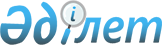 О внесении изменений в приказ исполняющего обязанности Председателя Агентства Республики Казахстан по статистике от 21 декабря 2010 года № 351 "Об утверждении статистических форм ведомственных статистических наблюдений, разработанных Национальным Банком Республики Казахстан, и инструкций по их заполнению"
					
			Утративший силу
			
			
		
					Приказ Председателя Комитета по статистике Министерства национальной экономики Республики Казахстан от 7 декабря 2015 года № 197. Зарегистрирован в Министерстве юстиции Республики Казахстан 9 января 2016 года № 12835. Утратил силу приказом Руководителя Бюро национальной статистики Агентства по стратегическому планированию и реформам Республики Казахстан от 24 ноября 2021 года № 36.
      Сноска. Утратил силу приказом Руководителя Бюро национальной статистики Агентства по стратегическому планированию и реформам РК от 24.11.2021 № 36 (вводится в действие по истечении десяти календарных дней после дня его первого официального опубликования).
       Примечание РЦПИ!
      Настоящий приказ вводится в действие с 01.01.2016 г.
      В соответствии с подпунктами 3) и 8) статьи 12 Закона Республики Казахстан от 19 марта 2010 года "О государственной статистике", а также с подпунктом 9) пункта 13 Положения о Комитете по статистике Министерства национальной экономики Республики Казахстан, утвержденного приказом Министра национальной экономики Республики Казахстан от 30 сентября 2014 года № 33, зарегистрированным в Реестре государственной регистрации нормативных правовых актов под № 9779, ПРИКАЗЫВАЮ:
      1. Внести в приказ исполняющего обязанности Председателя Агентства Республики Казахстан по статистике от 21 декабря 2010 года № 351 "Об утверждении статистических форм ведомственных статистических наблюдений, разработанных Национальным Банком Республики Казахстан и инструкций по их заполнению", зарегистрированный в Реестре государственной регистрации нормативных правовых актов под № 6863, опубликованный в собрании актов центральных исполнительных и иных центральных государственных органов Республики Казахстан № 10, 2011 года (дата выхода тиража 28 сентября 2011 года) и № 34, 2011 года (дата выхода тиража 1 декабря 2011 года), следующие изменения:
      приложения 1, 2, 3, 4, 5, 6, 7, 8, 9, 10, 11 и 12 изложить в редакции согласно приложениям 1, 2, 3, 4, 5, 6, 7, 8, 9, 10, 11 и 12 к настоящему приказу.
      2. Управлению планирования статистической деятельности совместно с Юридическим управлением Комитета по статистике Министерства национальной экономики Республики Казахстан в установленном законодательством порядке обеспечить:
      1) государственную регистрацию настоящего приказа в Министерстве юстиции Республики Казахстан;
      2) в течение десяти календарных дней после государственной регистрации настоящего приказа направление его на официальное опубликование в периодических печатных изданиях и в информационно-правовой системе "Әділет";
      3) обязательную публикацию настоящего приказа на Интернет-ресурсе Комитета по статистике Министерства национальной экономики Республики Казахстан.
      3. Управлению планирования статистической деятельности Комитета по статистике Министерства национальной экономики Республики Казахстан довести настоящий приказ до структурных подразделений и территориальных органов Комитета по статистике Министерства национальной экономики Республики Казахстан для руководства в работе.
      4. Контроль за исполнением настоящего приказа оставляю за собой.
      5. Настоящий приказ подлежит официальному опубликованию и вводится в действие с 1 января 2016 года.
      "СОГЛАСОВАН"   
      Председатель Национального Банка   
      Республики Казахстан   
      _____________ Д.Т. Акишев   
      7 декабря 2015 года
      1. Салымдарға тартылған ақша, мың теңге
      Деньги, привлеченные во вклады, тысяч тенге
      2. Өтеу мерзімдері бойынша салымдар, мың теңге
      Вклады по срокам погашения, тысяч тенге
      Атауы                                  Мекенжайы
      Наименование ________________________   Адрес _______________________
      ________________________
      Телефон _____________________________
      Электрондық почта мекенжайы
      Адрес электронной почты ______________
      Орындаушы
      Исполнитель ____________________________________________   __________
      тегі, аты және әкесінің аты (бар болған жағдайда)    телефон
      фамилия, имя и отчество (при его наличии)
      Басшы
      Руководитель____________________________________________   __________
      тегі, аты және әкесінің аты (бар болған жағдайда)     қолы
      фамилия, имя и отчество (при его наличии)           подпись
      Бас бухгалтер
      Главный бухгалтер _______________________________________  __________
      тегі, аты және әкесінің аты (бар болған жағдайда)     қолы
      фамилия, имя и отчество (при его наличии)           подпись
      Мөрдің орны (бар болған жағдайда)
                                           Место для печати (при наличии) Инструкция по заполнению статистической формы
ведомственного статистического наблюдения
"Отчет о вкладах и ставках вознаграждения по ним"
(код 7461201, индекс 1-СБ, периодичность месячная)
      1. Настоящая Инструкция по заполнению статистической формы ведомственного статистического наблюдения "Отчет о вкладах и ставках вознаграждения по ним" (код 7461201, индекс 1-СБ, периодичность месячная) разработана в соответствии с Законом Республики Казахстан от 30 марта 1995 года "О Национальном Банке Республики Казахстан" и детализирует порядок заполнения статистической формы ведомственного статистического наблюдения "Отчет о вкладах и ставках вознаграждения по ним" (код 7461201, индекс 1-СБ, периодичность месячная) (далее – статистическая форма).
      2. В целях заполнения статистической формы применяются следующие определения:
      1) первичные статистические данные – данные, полученные или зарегистрированные в статистических формах;
      2) курсовая разница – разница в суммах актива в иностранной валюте, возникающая в результате изменения курса национальной валюты по отношению к иностранной валюте с момента заключения сделки;
      3) другие виды валюты – все остальные иностранные валюты, не включенные в понятие "национальная валюта" и "свободно-конвертируемая валюта";
      4) свободно-конвертируемая валюта – валюта, которая свободно обменивается на другие иностранные валюты и международные платежные средства. Свободно-конвертируемая валюта обладает полной внутренней и внешней обратимостью, то есть одинаковым режимом обмена для резидентов и нерезидентов данной страны (физических и юридических лиц);
      5) физические лица – население, индивидуальные предприниматели без образования юридического лица и иные физические лица, осуществляющие формы индивидуальной трудовой деятельности;
      6) юридические лица – государственные нефинансовые организации (предприятия и организации, занимающиеся производством товаров и оказанием нефинансовых услуг с целью извлечения прибыли, контролируемые органами государственного управления); негосударственные нефинансовые организации (предприятия и организации, занимающиеся производством товаров и оказанием нефинансовых услуг с целью извлечения прибыли, неконтролируемые органами государственного управления); некоммерческие организации, обслуживающие домашние хозяйства (предприятия или социальные организации, производящие товары и оказывающие услуги, но не приносящие прибыль или иные финансовые блага: общественные объединения, партии, профсоюзные организации, общественные движения, религиозные объединения, благотворительные фонды и другие общественные организации);
      7) краткосрочные вклады – вклады, привлеченные на срок до одного года;
      8) респонденты – банки второго уровня, представляющие данные по объекту статистического наблюдения в соответствии со статистической методологией;
      9) другие изменения в объеме вклада – финансовые потоки, возникающие вследствие изменений в пассивах. В соответствии с руководством Международного Валютного Фонда по денежно-кредитной статистике на счете других изменений в объеме активов (вкладов) отражаются изменения в активах и пассивах между начальным и заключительным балансом, причиной которых не являются ни операции между институциональными единицами, ни изменения стоимости. Эта категория включает одностороннее списание требований, изменение классификации активов, приобретенный гудвилл, потери в результате катастроф, некомпенсируемые конфискации, изменение актуарно определяемых обязательств в результате изменений в структуре пенсионных пособий, изменения в классификации секторов и структуре, а также другие изменения, не относящиеся к вышеперечисленным;
      10) долгосрочные вклады – вклады, привлеченные на срок более одного года;
      11) национальная валюта – казахстанский тенге.
      3. Статистическая форма заполняется банками, осуществляющими операции по размещению денег резидентов (юридических и физических лиц) на сберегательных счетах (далее – счета вкладов). Статистическая форма заполняется в целом по банку и в разрезе филиалов.
      Первичные статистические данные по статистической форме представляются в Национальный Банк Республики Казахстан (далее – Национальный Банк) ежемесячно, до восьмого рабочего дня (включительно) месяца после отчетного периода в электронном виде посредством электронной связи VIDO с использованием криптографических средств защиты.
      В случае необходимости внесения изменений и (или) дополнений в первичные статистические данные после представления в Национальный Банк, респонденты уведомляют об этом Национальный Банк по любому из имеющихся видов связи и представляют в Национальный Банк исправленные первичные статистические данные с учетом изменений и (или) дополнений в электронном виде посредством электронной связи VIDO с использованием криптографических средств защиты.
      Суммы указываются в тысячах тенге. Сумма менее пятисот тенге округляется до нуля, а сумма, равная пятистам тенге и выше, округляется до тысячи тенге.
      Суммы, учитываемые на балансовых счетах, включенные в первичные статистические данные, распределяются по срокам погашения (на основании договоров банковского вклада с клиентами).
      По срокам погашения вклады классифицируются на вклады:
      1) до 1 месяца;
      2) от 1 до 3 месяцев;
      3) от 3 месяцев до 1 года;
      4) от 1 года до 5 лет;
      5) от 5 лет и более.
      4. Заполнение статистической формы осуществляется в следующем порядке:
      1) в строке 01 отражаются суммы остатков денег на счетах вкладов юридических и физических лиц по видам валют на начало отчетного периода.
      Строка 01:
      по всем графам соответствует строке 10 по тем же графам за предыдущий месяц.
      по графам 1, 3, 5, 7, 9 и 11 равна сумме строк 02 и 03 по тем же графам;
      2) в строке 02 отражаются суммы остатков денег на счетах вкладов юридических лиц по видам валют на начало отчетного периода.
      Строка 02 по всем графам соответствует строке 11 по тем же графам за предыдущий месяц;
      3) в строке 03 отражаются суммы остатков денег на счетах вкладов физических лиц по видам валют на начало отчетного периода.
      Строка 03 по всем графам соответствует строке 12 по тем же графам за предыдущий месяц;
      4) в строке 04 отражаются суммы денег, привлеченные на счета вкладов юридических и физических лиц за отчетный период, по видам валют. Если не было привлечения денег на счета вкладов, то указываются нули.
      Строка 04 по графам 1, 3, 5, 7, 9 и 11 равна сумме строк 05 и 06 по тем же графам;
      5) в строке 05 отражаются суммы денег, привлеченные на счета вкладов юридических лиц за отчетный период, по видам валют. Если не было привлечения денег на счета вкладов, то указываются нули;
      6) в строке 06 отражаются суммы денег, привлеченные на счета вкладов физических лиц за отчетный период, по видам валют. Если не было привлечения денег на счета вкладов, то указываются нули;
      7) в строке 07 отражаются суммы денег, изъятые со счетов вкладов юридических и физических лиц за отчетный период, по видам валют.
      Строка 07 по графам 1, 3, 5, 7, 9 и 11 равна сумме строк 08 и 09 по тем же графам;
      8) в строке 08 отражаются суммы денег, изъятые со счетов вкладов юридических лиц за отчетный период, по видам валют;
      9) в строке 09 отражаются суммы денег, изъятые со счетов вкладов физических лиц за отчетный период, по видам валют;
      10) в строке 10 отражаются суммы остатков денег на счетах вкладов юридических и физических лиц по видам валют на конец отчетного периода.
      Строка 10 по графам 1, 3, 5, 7, 9 и 11 равна сумме строк 11 и 12 по тем же графам;
      11) в строке 11 отражаются суммы остатков денег на счетах вкладов юридических лиц по видам валют на конец отчетного периода;
      12) в строке 12 отражаются суммы остатков денег на счетах вкладов физических лиц по видам валют на конец отчетного периода; 
      13) в строке 13 отражается курсовая разница, возникающая в результате отражения в системе бухгалтерского учета, финансовой и иной отчетности одного и того же количества единиц иностранной валюты в отчетной валюте при изменении курса. 
      Строка 13 по графам 1, 3, 5, 7, 9 и 11 равна сумме строк 10 и 07 за вычетом строк 01, 04 и 14 (13 = 10 - 01 - 04 + 07 - 14); 
      14) в строке 14 отражаются суммы, образовавшиеся в отчетном периоде, причиной возникновения которых не являются ни операции по размещению денег на счетах вкладов, ни изменения курса. Это суммы, которые возникают при изменении принадлежности клиента к сектору экономики, валюты вклада, сроков вклада, ошибочные записи и при иных изменениях;
      15) в строке 15 отражаются суммы остатков денег на счетах вкладов по видам валют и по срокам погашения в разрезе юридических и физических лиц на начало отчетного периода. 
      Строка 15:
      по графам 1, 3, 5, 7, 9 и 11 равна сумме строк 16, 17 и 18 по тем же графам;
      по графам 1, 3, 5, 7, 9 и 11 соответствует строке 01 по тем же графам;
      по графе 1 соответствует строке 02 по графам 1 и 7;
      по графе 3 соответствует строке 02 по графам 3 и 9;
      по графе 5 соответствует строке 02 по графам 5 и 11;
      по графе 7 соответствует строке 03 по графам 1 и 7;
      по графе 9 соответствует строке 03 по графам 3 и 9; 
      по графе 11 соответствует строке 03 по графам 5 и 11;
      16) в строке 16 отражаются суммы остатков денег на счетах вкладов до востребования по видам валют в разрезе юридических и физических лиц на начало отчетного периода;
      17) в строке 17 отражаются суммы остатков денег на счетах условных вкладов по видам валют в разрезе юридических и физических лиц на начало отчетного периода;
      18) в строке 18 отражаются суммы остатков денег на счетах срочных вкладов по видам валют в разрезе юридических и физических лиц на начало отчетного периода;
      Строка 18 по графам 1, 3, 5, 7, 9 и 11 равна сумме строк 19, 20, 21, 22 и 23 по тем же графам;
      19) в строке 24 отражаются суммы денег, привлеченные на счета вкладов за отчетный период, по видам валют и по срокам погашения в разрезе юридических и физических лиц. Если не было привлечения денег на счета вкладов, то в отчете указываются нули.
      Строка 24:
      по графам 1, 3, 5, 7, 9 и 11 равна сумме строк 25, 26 и 27 по тем же графам; 
      по графам 1, 3, 5, 7, 9 и 11 соответствует строке 04 по тем же графам;
      по графе 1 соответствует строке 05 по графам 1 и 7;
      по графе 3 соответствует строке 05 по графам 3 и 9;
      по графе 5 соответствует строке 05 по графам 5 и 11;
      по графе 7 соответствует строке 06 по графам 1 и 7;
      по графе 9 соответствует строке 06 по графам 3 и 9;
      по графе 11 соответствует строке 06 по графам 5 и 11;
      20) в строке 25 отражаются суммы денег, привлеченные на счета вкладов до востребования за отчетный период, по видам валют в разрезе юридических и физических лиц;
      21) в строке 26 отражаются суммы денег, привлеченные на счета условных вкладов за отчетный период, по видам валют в разрезе юридических и физических лиц;
      22) в строке 27 отражаются суммы денег, привлеченные на счета срочных вкладов за отчетный период, по видам валют в разрезе юридических и физических лиц. 
      Строка 27 по графам 1, 3, 5, 7, 9 и 11 равна сумме строк 28, 29, 30, 31 и 32 по тем же графам;
      23) в строке 33 отражаются суммы денег, изъятые со счетов вкладов за отчетный период, по видам валют и по срокам погашения в разрезе юридических и физических лиц.
      Строка 33:
      по графам 1, 3, 5, 7, 9 и 11 равна сумме строк 34, 35 и 36 по тем же графам;
      по графам 1, 3, 5, 7, 9 и 11 соответствует строке 07 по тем же графам; 
      по графе 1 соответствует строке 08 по графам 1 и 7;
      по графе 3 соответствует строке 08 по графам 3 и 9;
      по графе 5 соответствует строке 08 по графам 5 и 11;
      по графе 7 соответствует строке 09 по графам 1 и 7;
      по графе 9 соответствует строке 09 по графам 3 и 9; 
      по графе 11 соответствует строке 09 по графам 5 и 11;
      24) в строке 34 отражаются суммы денег, изъятые со счетов вкладов до востребования за отчетный период, по видам валют в разрезе юридических и физических лиц;
      25) в строке 35 отражаются суммы денег, изъятые со счетов условных вкладов за отчетный период, по видам валют в разрезе юридических и физических лиц; 
      26) в строке 36 отражаются суммы денег, изъятые со счетов срочных вкладов за отчетный период, по видам валют в разрезе юридических и физических лиц. 
      Строка 36 по графам 1, 3, 5, 7, 9 и 11 равна сумме строк 37, 38, 39, 40 и 41 по тем же графам;
      27) в строке 42 отражаются суммы остатков денег на счетах вкладов по видам валют и по срокам погашения в разрезе юридических и физических лиц на конец отчетного периода. 
      Строка 42: 
      по графам 1, 3, 5, 7, 9 и 11 равна сумме строк 43, 44 и 45 по тем же графам;
      по графам 1, 3, 5, 7, 9 и 11 соответствует строке 10 по тем же графам; 
      по графе 1 соответствует строке 11 по графам 1 и 7;
      по графе 3 соответствует строке 11 по графам 3 и 9;
      по графе 5 соответствует строке 11 по графам 5 и 11;
      по графе 7 соответствует строке 12 по графам 1 и 7;
      по графе 9 соответствует строке 12 по графам 3 и 9; 
      по графе 11 соответствует строке 12 по графам 5 и 11;
      28) в строке 43 отражаются остатки денег на счетах вкладов до востребования по видам валют в разрезе юридических и физических лиц на конец отчетного периода;
      29) в строке 44 отражаются остатки денег на счетах условных вкладов по видам валют в разрезе юридических и физических лиц на конец отчетного периода;
      30) в строке 45 отражаются остатки денег на счетах срочных вкладов по видам валют в разрезе юридических и физических лиц на конец отчетного периода.
      Строка 45 по графам 1, 3, 5, 7, 9 и 11 равна сумме строк 46, 47, 48, 49 и 50 по тем же графам.
      5. Ставки вознаграждения рассчитываются как средневзвешенные процентные ставки по фактически привлеченным вкладам за отчетный период.
      6. Ставка вознаграждения:
      1) по строке 01 рассчитывается как средневзвешенная ставка вознаграждения строк 02 и 03;
      2) по строке 02 рассчитывается как средневзвешенная величина фактически сложившихся ставок вознаграждения по вкладам юридических лиц на начало отчетного периода;
      3) по строке 03 рассчитывается как средневзвешенная величина фактически сложившихся ставок вознаграждения по вкладам физических лиц на начало отчетного периода;
      4) по строке 04 рассчитывается как средневзвешенная ставка вознаграждения строк 05 и 06;
      5) по строке 05 рассчитывается как средневзвешенная ставка вознаграждения по фактически привлеченным суммам денег на счета вкладов юридических лиц за отчетный период;
      6) по строке 06 рассчитывается как средневзвешенная ставка вознаграждения по фактически привлеченным суммам денег на счета вкладов физических лиц за отчетный период;
      7) по строке 07 рассчитывается как средневзвешенная ставка вознаграждения строк 08 и 09;
      8) по строке 08 рассчитывается как средневзвешенная ставка вознаграждения по фактически изъятым суммам денег со счетов вкладов юридических лиц за отчетный период;
      9) по строке 09 рассчитывается как средневзвешенная ставка вознаграждения по фактически изъятым суммам денег со счетов вкладов физических лиц за отчетный период;
      10) по строке 10 рассчитывается как средневзвешенная ставка вознаграждения строк 11 и 12;
      11) по строке 11 рассчитывается как средневзвешенная величина фактически сложившихся ставок вознаграждения по вкладам юридических лиц на конец отчетного периода;
      12) по строке 12 рассчитывается как средневзвешенная величина фактически сложившихся ставок вознаграждения по вкладам физических лиц на конец отчетного периода; 
      13) по строке 15 рассчитывается как средневзвешенная ставка вознаграждения строк 16, 17 и 18;
      14) по строке 24 рассчитывается как средневзвешенная ставка вознаграждения строк 25, 26 и 27;
      15) по строке 33 рассчитывается как средневзвешенная ставка вознаграждения строк 34, 35 и 36;
      16) по строке 42 рассчитывается как средневзвешенная ставка вознаграждения строк 43, 44 и 45;
      17) по строке 18 рассчитывается как средневзвешенная ставка вознаграждения строк 19, 20, 21, 22 и 23;
      18) по строке 27 рассчитывается как средневзвешенная ставка вознаграждения строк 28, 29, 30, 31 и 32;
      19) по строке 36 рассчитывается как средневзвешенная ставка вознаграждения строк 37, 38, 39, 40 и 41;
      20) по строке 45 рассчитывается как средневзвешенная ставка вознаграждения строк 46, 47, 48, 49 и 50.
      7. Условный пример расчета средневзвешенной ставки вознаграждения:
      1) по строке 10:
      суммы остатков денег на счетах вкладов и ставки вознаграждения по ним составили:
      остатки денег на вкладах юридических лиц – 500 тысяч тенге под 11 %;
      остатки денег на вкладах физических лиц – 700 тысяч тенге под 12 %.
      Средневзвешенная ставка вознаграждения равна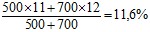 
      2) по строкам 24 и 27:
      суммы денег, привлеченные на счета вкладов юридических и физических лиц, и ставки вознаграждения по ним за отчетный месяц составили:
      до востребования – 20 тысяч тенге под 2 %;
      условные – 15 тысяч тенге под 9 %;
      до 1 месяца – 30 тысяч тенге под 10 %;
      от 1 до 3 месяцев – 40 тысяч тенге под 12 %;
      от 3 месяцев до 1 года – 60 тысяч тенге под 14 %;
      от 1 года до 5 лет – 70 тысяч тенге под 15 %;
      от 5 лет и более – 50 тысяч тенге под 14 %.
      Средневзвешенная ставка вознаграждения:
      по строке 27 равна 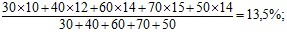 
      по строке 24 равна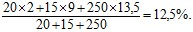 
      ____жылғы_____ берілген қарыздар туралы есеп
      Отчет о предоставленных займах 
                                     за ________20____года
      мың теңге, кезеңде
                                                      тысяч тенге, за период
      Атауы                                  Мекенжайы
      Наименование ________________________   Адрес _______________________
      ________________________
      Телефон _____________________________
      Электрондық почта мекенжайы
      Адрес электронной почты ______________
      Орындаушы
      Исполнитель ____________________________________________   __________
      тегі, аты және әкесінің аты (бар болған жағдайда)    телефон
      фамилия, имя и отчество (при его наличии)
      Басшы
      Руководитель____________________________________________   __________
      тегі, аты және әкесінің аты (бар болған жағдайда)     қолы
      фамилия, имя и отчество (при его наличии)           подпись
      Бас бухгалтер
      Главный бухгалтер _______________________________________  __________
      тегі, аты және әкесінің аты (бар болған жағдайда)     қолы
      фамилия, имя и отчество (при его наличии)           подпись
      Мөрдің орны (бар болған жағдайда)
                                           Место для печати (при наличии) Инструкция по заполнению статистической формы
ведомственного статистического наблюдения
"Отчет о предоставленных займах"
(код 7491201, индекс 4-СБ, периодичность месячная)
      1. Настоящая Инструкция по заполнению статистической формы ведомственного статистического наблюдения "Отчет о предоставленных займах" (код 7491201, индекс 4-СБ, периодичность месячная) (далее – Инструкция) разработана в соответствии с Законом Республики Казахстан от 30 марта 1995 года "О Национальном Банке Республики Казахстан" и детализирует порядок заполнения статистической формы ведомственного статистического наблюдения "Отчет о предоставленных займах" (код 7491201, индекс 4-СБ, периодичность месячная) (далее – статистическая форма).
      2. В целях заполнения статистической формы применяются следующие определения:
      1) первичные статистические данные – данные, полученные или зарегистрированные в статистических формах;
      2) другие виды валюты – все остальные иностранные валюты, не включенные в понятие "национальная валюта" и "свободно-конвертируемая валюта";
      3) свободно-конвертируемая валюта – валюта, которая свободно обменивается на другие иностранные валюты и международные платежные средства. Свободно-конвертируемая валюта обладает полной внутренней и внешней обратимостью, то есть одинаковым режимом обмена для резидентов и нерезидентов данной страны (физических и юридических лиц);
      4) физические лица – население, индивидуальные предприниматели без образования юридического лица и иные физические лица, осуществляющие формы индивидуальной трудовой деятельности;
      5) юридические лица – государственные нефинансовые организации (предприятия и организации, занимающиеся производством товаров и оказанием нефинансовых услуг с целью извлечения прибыли, контролируемые органами государственного управления); негосударственные нефинансовые организации (предприятия и организации, занимающиеся производством товаров и оказанием нефинансовых услуг с целью извлечения прибыли, неконтролируемые органами государственного управления); некоммерческие организации, обслуживающие домашние хозяйства (предприятия или социальные организации, производящие товары и оказывающие услуги, но не приносящие прибыль или иные финансовые блага: общественные объединения, партии, профсоюзные организации, общественные движения, религиозные объединения, благотворительные фонды и другие общественные организации);
      6) займы, предоставленные за период – займы, предоставленные банком клиентам за определенный промежуток времени;
      7) краткосрочные займы – займы, выданные сроком до одного года;
      8) ссудная задолженность – задолженность клиента перед банком по основному долгу (без учета процентов по кредиту, пени);
      9) респонденты – банки второго уровня, представляющие данные по объекту статистического наблюдения в соответствии со статистической методологией;
      10) ставка вознаграждения – процент, выплачиваемый физическим и юридическим лицом банку за пользование кредитом;
      11) долгосрочные займы – займы, выданные на срок более одного года;
      12) национальная валюта – казахстанский тенге;
      13) субъекты малого предпринимательства – индивидуальные предприниматели без образования юридического лица со среднегодовой численностью работников не более пятидесяти человек и юридические лица, осуществляющие частное предпринимательство, со среднегодовой численностью работников не более пятидесяти человек и среднегодовой стоимостью активов за год не свыше шестидесятитысячекратного месячного расчетного показателя, установленного законом о республиканском бюджете на соответствующий финансовый год.
      3. Статистическая форма заполняется банками, осуществляющими операции по займам с резидентами (юридическими и физическими лицами). Статистическая форма заполняется в целом по банку и в разрезе филиалов.
      Первичные статистические данные по статистической форме представляются в Национальный Банк Республики Казахстан (далее – Национальный Банк) ежемесячно, до восьмого рабочего дня (включительно) месяца после отчетного периода в электронном виде посредством электронной связи VIDO с использованием криптографических средств защиты.
      В случае необходимости внесения изменений и (или) дополнений в первичные статистические данные после представления в Национальный Банк, респонденты уведомляют об этом Национальный Банк по любому из имеющихся видов связи и представляют в Национальный Банк исправленные первичные статистические данные с учетом изменений и (или) дополнений в электронном виде посредством электронной связи VIDO с использованием криптографических средств защиты.
      Суммы указываются в тысячах тенге. Сумма менее пятисот тенге округляется до нуля, а сумма, равная пятистам тенге и выше, округляется до тысячи тенге. 
      В статистической форме отражаются суммы займов, предоставленных клиентам за отчетный период, как в национальной, так и в иностранной валюте.
      4. Заполнение статистической формы осуществляется следующим образом:
      1) в графе 1 указываются коды займов в соответствии с таблицей согласно приложению 1 к Инструкции;
      2) в графе 2 указываются семизначные номера балансовых счетов, по дебету которых проводятся суммы займов, предоставленных клиентам;
      3) в графе 3 указываются коды объектов кредитования в соответствии с таблицей согласно приложению 2 к Инструкции;
      4) в графе 4 указываются коды займов по виду залога в соответствии с таблицей согласно приложению 3 к Инструкции;
      5) в графе 5 указываются коды форм собственности заемщиков в соответствии с таблицей согласно приложению 4 к Инструкции;
      6) в графе 6 указываются коды видов экономической деятельности заемщиков в соответствии с таблицей согласно приложению 5 к Инструкции;
      7) в графе 7:
      отражаются средневзвешенные ставки вознаграждения по фактически предоставленным займам за отчетный период согласно договорам;
      выводятся итоги по каждому балансовому счету кодов займов, по каждому коду займов и общий итог по статистической форме. При подведении итогов рассчитываются средневзвешенные ставки вознаграждения по займам.
      Коды займов
      Коды объектов кредитования
      Коды займов по виду залога
       Коды форм собственности заемщиков
      Коды видов экономической деятельности заемщиков
      Клиенттердің валютадағы ағымдағы шоттары, мың теңге
      Текущие счета клиентов в валюте, тысяч тенге
      Атауы                                  Мекенжайы
      Наименование ________________________   Адрес _______________________
      ________________________
      Телефон _____________________________
      Электрондық почта мекенжайы
      Адрес электронной почты ______________
      Орындаушы
      Исполнитель ____________________________________________   __________
      тегі, аты және әкесінің аты (бар болған жағдайда)    телефон
      фамилия, имя и отчество (при его наличии)
      Басшы
      Руководитель____________________________________________   __________
      тегі, аты және әкесінің аты (бар болған жағдайда)     қолы
      фамилия, имя и отчество (при его наличии)           подпись
      Бас бухгалтер
      Главный бухгалтер _______________________________________  __________
      тегі, аты және әкесінің аты (бар болған жағдайда)     қолы
      фамилия, имя и отчество (при его наличии)           подпись
      Мөрдің орны (бар болған жағдайда)
                                           Место для печати (при наличии) Инструкция по заполнению статистической формы
ведомственного статистического наблюдения "Отчет о текущих
счетах клиентов и ставках вознаграждения по ним"
(код 7501201, индекс 5-СБ, периодичность месячная)
      1. Настоящая Инструкция по заполнению статистической формы ведомственного статистического наблюдения "Отчет о текущих счетах клиентов и ставках вознаграждения по ним" (код 7501201, индекс 5-СБ, периодичность месячная) разработана в соответствии с Законом Республики Казахстан от 30 марта 1995 года "О Национальном Банке Республики Казахстан" и детализирует порядок заполнения статистической формы ведомственного статистического наблюдения "Отчет о текущих счетах клиентов и ставках вознаграждения по ним" (код 7501201, индекс 5-СБ, периодичность месячная) (далее – статистическая форма).
      2. В целях заполнения статистической формы применяются следующие определения:
      1) текущий счет – вид счета, используемый банком для хранения денег и осуществления текущих расчетов юридическими и физическими лицами;
      2) первичные статистические данные – данные, полученные или зарегистрированные в статистических формах;
      3) курсовая разница – разница в суммах актива в иностранной валюте, возникающая в результате изменения курса национальной валюты по отношению к иностранной валюте с момента заключения сделки;
      4) другие виды валюты – все остальные иностранные валюты, не включенные в понятие "национальная валюта" и "свободно-конвертируемая валюта";
      5) свободно-конвертируемая валюта – валюта, которая свободно обменивается на другие иностранные валюты и международные платежные средства. Свободно-конвертируемая валюта обладает полной внутренней и внешней обратимостью, то есть одинаковым режимом обмена для резидентов и нерезидентов данной страны (физических и юридических лиц);
      6) физические лица – население, индивидуальные предприниматели без образования юридического лица и иные физические лица, осуществляющие формы индивидуальной трудовой деятельности;
      7) юридические лица – государственные нефинансовые организации (предприятия и организации, занимающиеся производством товаров и оказанием нефинансовых услуг с целью извлечения прибыли, контролируемые органами государственного управления); негосударственные нефинансовые организации (предприятия и организации, занимающиеся производством товаров и оказанием нефинансовых услуг с целью извлечения прибыли, неконтролируемые органами государственного управления); некоммерческие организации, обслуживающие домашние хозяйства (предприятия или социальные организации, производящие товары и оказывающие услуги, но не приносящие прибыль или иные финансовые блага: общественные объединения, партии, профсоюзные организации, общественные движения, религиозные объединения, благотворительные фонды и другие общественные организации);
      8) респонденты – банки второго уровня, представляющие данные по объекту статистического наблюдения в соответствии со статистической методологией;
      9) национальная валюта – казахстанский тенге.
      3. Статистическая форма заполняется банками, осуществляющими операции по текущим счетам резидентов (юридических и физических лиц). Статистическая форма заполняется в целом по банку и в разрезе филиалов.
      Первичные статистические данные по статистической форме представляются в Национальный Банк Республики Казахстан (далее – Национальный Банк) ежемесячно, до седьмого рабочего дня (включительно) месяца после отчетного периода в электронном виде посредством электронной связи VIDO с использованием криптографических средств защиты.
      В случае необходимости внесения изменений и (или) дополнений в первичные статистические данные после представления в Национальный Банк, респонденты уведомляют об этом Национальный Банк по любому из имеющихся видов связи и представляют в Национальный Банк исправленные первичные статистические данные с учетом изменений и (или) дополнений в электронном виде посредством электронной связи VIDO с использованием криптографических средств защиты.
      Суммы указываются в тысячах тенге. Сумма менее пятисот тенге округляется до нуля, а сумма, равная пятистам тенге и выше, округляется до тысячи тенге.
      4. Заполнение статистической формы осуществляется следующим образом:
      1) в строке 01 отражаются суммы остатков денег на текущих счетах юридических и физических лиц по видам валют на начало отчетного периода.
      Строка 01 по:
      всем графам соответствует строке 10 по тем же символам за предыдущий месяц;
      графам 1, 3 и 5 равна сумме строк 02 и 03 по тем же графам;
      2) в строке 02 отражаются суммы остатков денег на текущих счетах юридических лиц по видам валют на начало отчетного периода.
      Строка 02 по всем графам равна строке 11 по тем же символам за предыдущий месяц;
      3) в строке 03 отражаются суммы остатков денег на текущих счетах физических лиц по видам валют на начало отчетного периода.
      Строка 03 по всем графам соответствует строке 12 по тем же графам за предыдущий месяц;
      4) в строке 04 отражаются суммы поступивших денег на текущие счета юридических и физических лиц за отчетный период. Если не было поступления денег на текущие счета, то в указываются нули.
      Строка 04 по графам 1, 3 и 5 равна сумме строк 05 и 06 по тем же графам;
      5) в строке 05 отражаются суммы поступивших денег на текущие счета юридических лиц за отчетный период. Если не было поступления денег на текущие счета, то в указываются нули;
      6) в строке 06 отражаются суммы поступивших денег на текущие счета физических лиц за отчетный период. Если не было поступления денег на текущие счета, то в указываются нули;
      7) в строке 07 отражаются суммы денег, изъятые с текущих счетов юридических и физических лиц за отчетный период, по видам валют.
      Строка 07 по символам 1, 3 и 5 равна сумме строк 08 и 09 по тем же графам;
      8) в строке 08 отражаются суммы денег, изъятые с текущих счетов юридических лиц за отчетный период, по видам валют;
      9) в строке 09 отражаются суммы денег, изъятые с текущих счетов физических лиц за отчетный период, по видам валют;
      10) в строке 10 отражаются суммы остатков денег на текущих счетах юридических и физических лиц по видам валют на конец отчетного периода.
      Строка 10 по графам 1, 3 и 5 равна сумме граф 11 и 12 по тем же графам;
      11) в строке 11 отражаются суммы остатков денег на текущих счетах юридических лиц по видам валют на конец отчетного периода;
      12) в строке 12 отражаются суммы остатков денег на текущих счетах физических лиц по видам валют на конец отчетного периода;
      13) в строке 13 отражается курсовая разница, возникающая в результате отражения в системе бухгалтерского учета, финансовой и иной отчетности одного и того же количества единиц иностранной валюты в отчетной валюте при изменении курса.
      Строка 13 по графам 1, 3 и 5 равна сумме:
      граф 10 и 07 за вычетом строк 01, 04 и 16 (13 = 10 - 01 - 04 + 07 - 16);
      строк 14 и 15 по тем же графам.
      Строка 14 по графам 1, 3 и 5 равна сумме граф 11 и 08 за вычетом строк 02, 05 и 17 (14 = 11 - 02 - 05 + 08 – 17).
      Строка 15 по графам 1, 3 и 5 равна сумме граф 12 и 09 за вычетом строк 03, 06 и 18 (15 = 12 - 03 - 06 + 09 – 18);
      14) в строке 16 отражаются суммы, образовавшиеся в отчетном периоде, причиной возникновения которых не являются ни операции по привлечению и изъятию денег, ни изменения курса валюты. Это суммы, которые возникают при изменении принадлежности клиента к сектору экономики, валюты текущего счета, ошибочные записи и при иных изменениях.
      Строка 16 по графам 1, 3 и 5 равна сумме строк 17 и 18.
      5. Ставка вознаграждения:
      1) по строке 01 рассчитывается как средневзвешенная ставка вознаграждения строк 02 и 03;
      2) по строке 02 рассчитывается как средневзвешенная величина фактически сложившихся ставок вознаграждения по текущим счетам юридических лиц на начало отчетного периода;
      3) по строке 03 рассчитывается как средневзвешенная величина фактически сложившихся ставок вознаграждения по текущим счетам физических лиц на начало отчетного периода;
      4) по строке 04 рассчитывается как средневзвешенная ставка вознаграждения строк 05 и 06;
      5) по строке 05 рассчитывается как средневзвешенная ставка вознаграждения по фактически привлеченным суммам денег на текущие счета юридических лиц за отчетный период;
      6) по строке 06 рассчитывается как средневзвешенная ставка вознаграждения по фактически привлеченным суммам денег на текущие счета физических лиц за отчетный период;
      7) по строке 07 рассчитывается как средневзвешенная ставка вознаграждения строк 08 и 09;
      8) по строке 08 рассчитывается как средневзвешенная ставка вознаграждения по фактически изъятым суммам денег с текущих счетов юридических лиц за отчетный период;
      9) по строке 09 рассчитывается как средневзвешенная ставка вознаграждения по фактически изъятым суммам денег с текущих счетов физических лиц за отчетный период;
      10) по строке 10 рассчитывается как средневзвешенная ставка вознаграждения строк 11 и 12;
      11) по строке 11 рассчитывается как средневзвешенная величина фактически сложившихся ставок вознаграждения по текущим счетам юридических лиц на конец отчетного периода;
      12) по строке 12 рассчитывается как средневзвешенная величина фактически сложившихся ставок вознаграждения по текущим счетам физических лиц на конец отчетного периода.
      6. Условный пример расчета средневзвешенной ставки вознаграждения:
      1) по строке 05:
      суммы денег, поступившие на текущие счета юридических лиц, и ставки вознаграждения по ним за отчетный месяц составили:
      10 тысяч тенге под 0,1 %;
      20 тысяч тенге под 0,2 %;
      30 тысяч тенге под 0,3 %;
      40 тысяч тенге под 0,4 %;
      50 тысяч тенге под 0,5 %.
      Средневзвешенная ставка вознаграждения равна 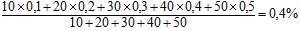 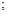 
      2) по строке 10:
      суммы остатков денег на текущих счетах и ставки вознаграждения по ним составили:
      остатки денег на текущих счетах юридических лиц – 500 тысяч тенге под 0,2 %;
      остатки денег на текущих счетах физических лиц – 200 тысяч тенге под 0,8 %.
      Средневзвешенная ставка вознаграждения равна 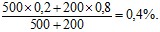 
      Шаруа (фермер) қожалықтарына қарыздар және олар бойынша сыйақы
      мөлшерлемелері туралы есеп, мың теңге
      Отчет о займах крестьянским (фермерским) хозяйствам и ставках
      вознаграждения по ним, тысяч тенге
      Атауы                                  Мекенжайы
      Наименование ________________________   Адрес _______________________
      ________________________
      Телефон _____________________________
      Электрондық почта мекенжайы
      Адрес электронной почты ______________
      Орындаушы
      Исполнитель ____________________________________________   __________
      тегі, аты және әкесінің аты (бар болған жағдайда)    телефон
      фамилия, имя и отчество (при его наличии)
      Басшы
      Руководитель____________________________________________   __________
      тегі, аты және әкесінің аты (бар болған жағдайда)     қолы
      фамилия, имя и отчество (при его наличии)           подпись
      Бас бухгалтер
      Главный бухгалтер _______________________________________  __________
      тегі, аты және әкесінің аты (бар болған жағдайда)     қолы
      фамилия, имя и отчество (при его наличии)           подпись
      Мөрдің орны (бар болған жағдайда)
                                           Место для печати (при наличии) Инструкция по заполнению статистической формы ведомственного
статистического наблюдения "Отчет о займах крестьянским
(фермерским) хозяйствам и ставках вознаграждения по ним"
(код 7521201, индекс 7-СБ, периодичность месячная)
      1. Настоящая Инструкция по заполнению статистической формы ведомственного статистического наблюдения "Отчет о займах крестьянским (фермерским) хозяйствам и ставках вознаграждения по ним" (код 7521201, индекс 7-СБ, периодичность месячная) разработана в соответствии с Законом Республики Казахстан от 30 марта 1995 года "О Национальном Банке Республики Казахстан" и детализирует порядок заполнения статистической формы ведомственного статистического наблюдения "Отчет о займах крестьянским (фермерским) хозяйствам и ставках вознаграждения по ним" (код 7521201, индекс 7-СБ, периодичность месячная) (далее – статистическая форма).
      2. В целях заполнения статистической формы применяются следующие определения:
      1) первичные статистические данные – данные, полученные или зарегистрированные в статистических формах;
      2) курсовая разница – разница в суммах актива в иностранной валюте, возникающая в результате изменения курса национальной валюты по отношению к иностранной валюте с момента заключения сделки;
      3) погашение задолженности – денежный перевод или внесение наличных денег в пользу банка, предоставившего заем, определенной договором суммы в установленные сроки;
      4) другие виды валюты – все остальные иностранные валюты, не включенные в понятия "национальная валюта" и "свободно-конвертируемая валюта";
      5) свободно-конвертируемая валюта – валюта, которая свободно обменивается на другие иностранные валюты и международные платежные средства. Свободно-конвертируемая валюта обладает полной внутренней и внешней обратимостью, то есть одинаковым режимом обмена для резидентов и нерезидентов данной страны (физических и юридических лиц);
      6) другие изменения в объеме займа – любые изменения в стоимости актива, не связанные с операцией. Другие изменения в объеме актива являются результатом событий, которые приводят к количественным и качественным изменениям существующего актива, а также событий, которые требуют изменений классификации существующих активов. Это суммы, которые возникают при изменении принадлежности клиента к сектору экономики, валюты займа, сроков займа, списание безнадежных долгов, ошибочные записи и тому подобное;
      7) краткосрочные займы – займы, выданные сроком до одного года;
      8) просроченная задолженность – просроченная задолженность по основному долгу;
      9) ссудная задолженность – задолженность клиента перед банком по основному долгу (без учета процентов по займу, пени);
      10) респонденты – банки второго уровня, представляющие данные по объекту статистического наблюдения в соответствии со статистической методологией;
      11) ставка вознаграждения – процент, выплачиваемый клиентом банка за пользование займом;
      12) долгосрочные займы – займы, выданные на срок более одного года;
      13) национальная валюта – казахстанский тенге;
      14) крестьянское (фермерское) хозяйство – семейно-трудовое объединение лиц, в котором осуществление индивидуального предпринимательства неразрывно связано с использованием земель сельскохозяйственного назначения для производства сельскохозяйственной продукции, а также с переработкой и сбытом этой продукции. Субъектами крестьянского (фермерского) хозяйства являются физические лица, занимающиеся предпринимательской деятельностью без образования юридического лица и при отсутствии признаков юридического лица.
      3. Статистическая форма заполняется банками, осуществляющими операции по займам с резидентами (физическими лицами – крестьянскими (фермерскими) хозяйствами). Статистическая форма заполняется в целом по банку и в разрезе филиалов.
      Первичные статистические данные по статистической форме представляются в Национальный Банк Республики Казахстан (далее – Национальный Банк) ежемесячно, до девятого рабочего дня (включительно) месяца после отчетного периода в электронном виде посредством электронной связи VIDO с использованием криптографических средств защиты.
      В случае необходимости внесения изменений и (или) дополнений в первичные статистические данные после представления в Национальный Банк, респонденты уведомляют об этом Национальный Банк по любому из имеющихся видов связи и представляют в Национальный Банк исправленные первичные статистические данные с учетом изменений и (или) дополнений в электронном виде посредством электронной связи VIDO с использованием криптографических средств защиты.
      Суммы указываются в тысячах тенге. Сумма менее пятисот тенге округляется до нуля, а сумма, равная пятистам тенге и выше, округляется до тысячи тенге. 
      4. Заполнение статистической формы осуществляется следующим образом:
      1) в строке 01 отражаются суммы остатков ссудной задолженности и просроченной задолженности по займам, предоставленным крестьянским (фермерским) хозяйствам, по видам валют на начало отчетного периода.
      Строка 01 по всем графам соответствует строке 04 по тем же графам за предыдущий месяц;
      2) в строке 02 отражаются суммы краткосрочных и долгосрочных займов, предоставленных крестьянским (фермерским) хозяйствам за отчетный период, по видам валют. Если по тем или иным счетам не было выдачи, то в строке 02 указываются нули;
      3) в строке 03 отражаются суммы займов, погашенных крестьянскими (фермерскими) хозяйствами за отчетный период, включая суммы погашенной просроченной задолженности по займам;
      4) в строке 04 отражаются суммы остатков ссудной задолженности и просроченной задолженности по займам, предоставленным крестьянским (фермерским) хозяйствам, по видам валют на конец отчетного периода;
      5) в строке 05 отражается курсовая разница, возникающая в результате отражения в системе бухгалтерского учета, финансовой и иной отчетности одного и того же количества единиц иностранной валюты в отчетной валюте при изменении курса;
      6) в строке 06 отражаются суммы других изменений стоимости актива;
      7) в строке 07 отражаются суммы остатков просроченной задолженности по займам, предоставленным крестьянским (фермерским) хозяйствам, по видам валют на конец отчетного периода.
      5. При расчете ставок вознаграждения в статистической форме по графам 2, 4, 6, 8, 10 и 12 отражаются средневзвешенные ставки вознаграждения, исходя из ставок вознаграждения за предоставленные займы согласно первоначальным условиям договора.
      6. Ставка вознаграждения:
      1) по строке 01 рассчитывается как средневзвешенная величина фактически сложившихся ставок вознаграждения по займам и просроченным займам крестьянских (фермерских) хозяйств на начало отчетного периода.
      При расчете ставки вознаграждения по строке 01 учитываются как суммы ссудной задолженности, так и просроченной задолженности по займам, предоставленным крестьянским (фермерским) хозяйствам;
      2) по строке 02 рассчитывается как средневзвешенная ставка вознаграждения по фактически предоставленным займам крестьянским (фермерским) хозяйствам за отчетный период;
      3) по строке 03 рассчитывается как средневзвешенная ставка вознаграждения по фактически погашенным займам крестьянскими (фермерскими) хозяйствами за отчетный период.
      При расчете ставки вознаграждения по строке 03 учитываются как суммы ссудной задолженности, так и просроченной задолженности по займам, предоставленным крестьянским (фермерским) хозяйствам;
      4) по строке 04 рассчитывается как средневзвешенная величина фактически сложившихся ставок вознаграждения по займам и просроченным займам крестьянских (фермерских) хозяйств на конец отчетного периода.
      При расчете ставки вознаграждения по строке 04 учитываются как суммы ссудной задолженности, так и просроченной задолженности по займам, предоставленным крестьянским (фермерским) хозяйствам;
      5) по строке 07 рассчитывается как средневзвешенная величина фактически сложившихся ставок вознаграждения по просроченным займам крестьянских (фермерских) хозяйств на конец отчетного периода.
      7. Арифметико-логический контроль по графам 1, 3, 5, 7, 9 и 11:
      1) строка 05 равна сумме строк 04 и 03 за вычетом строк 01, 02 и 06 (05 = 04 - 01 - 02 + 03 - 06);
      2) строка 07 меньше или равна строке 04 по тем же графам.
       1. Берілген қарыздар және орналастырылған салымдар 
      Предоставленные займы и размещенные вклады
      мың валюта бірлігімен
                                                     в тысячах единиц валюты
      2. Алынған қарыздар және тартылған салымдар
      Полученные займы и привлеченные вклады 
      мың валюта бірлігімен
                                                     в тысячах единиц валюты
      Атауы                                  Мекенжайы
      Наименование ________________________   Адрес _______________________
      ________________________
      Телефон _____________________________
      Электрондық почта мекенжайы
      Адрес электронной почты ______________
      Орындаушы
      Исполнитель ____________________________________________   __________
      тегі, аты және әкесінің аты (бар болған жағдайда)    телефон
      фамилия, имя и отчество (при его наличии)
      Басшы
      Руководитель____________________________________________   __________
      тегі, аты және әкесінің аты (бар болған жағдайда)     қолы
      фамилия, имя и отчество (при его наличии)           подпись
      Бас бухгалтер
      Главный бухгалтер _______________________________________  __________
      тегі, аты және әкесінің аты (бар болған жағдайда)     қолы
      фамилия, имя и отчество (при его наличии)           подпись
      Мөрдің орны (бар болған жағдайда)
                                           Место для печати (при наличии)    Инструкция по заполнению статистической формы
ведомственного статистического наблюдения
"Отчет по межбанковским займам и вкладам банков"
(код 7531207, индекс 8-СБ, периодичность еженедельная)
      1. Настоящая Инструкция по заполнению статистической формы ведомственного статистического наблюдения "Отчет по межбанковским займам и вкладам банков" (код 7531207, индекс 8-СБ, периодичность еженедельная) разработана в соответствии с Законом Республики Казахстан от 30 марта 1995 года "О Национальном Банке Республики Казахстан" и детализирует порядок заполнения статистической формы ведомственного статистического наблюдения "Отчет по межбанковским займам и вкладам банков" (код 7531207, индекс 8-СБ, периодичность еженедельная) (далее – статистическая форма).
      2. В целях заполнения статистической формы применяются следующие определения:
      1) первичные статистические данные – данные, полученные или зарегистрированные в статистических формах;
      2) межбанковские операции – операции, совершаемые банками на договорных началах, по привлечению и размещению друг у друга денег в форме вкладов и займов;
      3) заем – договор между двумя договаривающимися сторонами: заимодателем и заемщиком. Согласно такому договору заимодатель передает, а в случаях, предусмотренных законодательством или договором, обязуется передать в собственность (хозяйственное ведение, оперативное управление) заемщику деньги или вещи, определенные родовыми признаками, а заемщик обязуется своевременно возвратить заимодателю такую же сумму денег или равное количество вещей того же рода и качества;
      4) пролонгация – продление срока действия договора займа;
      5) банки-резиденты – все банки, созданные в соответствии с законодательством Республики Казахстан, с местом нахождения на территории Республики Казахстан, а также их филиалы и представительства с местом нахождения в Республике Казахстан и за ее пределами;
      6) банки-нерезиденты – банки и иные финансовые институты, созданные за пределами Республики Казахстан и имеющие право на осуществление банковских операций по законодательству государств, в которых они зарегистрированы;
      7) респонденты – банки второго уровня, представляющие данные по объекту статистического наблюдения в соответствии со статистической методологией;
      8) вклад – деньги, передаваемые одним лицом (депозитором) другому лицу – банку, в том числе Национальному Банку Республики Казахстан (далее – Национальный Банк), на условиях их возврата в номинальном выражении (за исключением инвестиционного депозита в исламском банке) независимо от того, должны ли они быть возвращены по первому требованию или через какой-либо срок, полностью или по частям с заранее оговоренной надбавкой либо без таковой непосредственно депозитору либо переданы по поручению третьим;
      9) национальная валюта – казахстанский тенге;
      10) иностранная валюта – валюта иностранного государства, а также международные денежные или расчетные единицы;
      11) EURO – денежная единица стран Европейского союза;
      12) RUB – российский рубль;
      13) USD – доллар США.
      3. Статистическая форма заполняется банками, осуществляющими межбанковские операции по предоставлению (получению) займов и размещению (привлечению) вкладов. Статистическая форма заполняется в целом по банку с учетом данных по филиалам.
      Первичные статистические данные по статистической форме представляются в Национальный Банк Республики Казахстан (далее – Национальный Банк) еженедельно, в срок до второго рабочего дня (включительно) недели после отчетного периода в электронном виде посредством электронной связи VIDO с использованием криптографических средств защиты.
      В случае необходимости внесения изменений и (или) дополнений в первичные статистические данные после представления в Национальный Банк, респонденты уведомляют об этом Национальный Банк по любому из имеющихся видов связи и представляют в Национальный Банк исправленные первичные статистические данные с учетом изменений и (или) дополнений в электронном виде посредством электронной связи VIDO с использованием криптографических средств защиты.
      Суммы указываются в тысячах единиц валюты. Сумма менее пятисот единиц валюты округляется до нуля, а сумма, равная пятистам единицам валюты и выше, округляется до тысячи единиц валюты.
      4. В статистической форме отражаются операции по займам и вкладам с банками, в том числе и с Национальным Банком, с момента заключения сделки о предоставлении (получении) займа или размещении (привлечении) вклада.
      В статистическую форму включаются все суммы предоставленных (полученных) займов или размещенных (привлеченных) вкладов сроком до одного года, как в национальной, так и иностранной валюте (без пересчета в тенге).
      В случае пролонгации договоров, по которым были предоставлены (получены) суммы займов или размещены (привлечены) суммы вкладов, ранее отраженных в первичных данных, то суммы по пролонгированным договорам в последующей статистической форме не указываются.
      В случае если сделка не состоялась, а первичные данные по ней уже представлены, банк уведомляет Национальный Банк и представляет исправленные первичные данные на ту же дату.
      . Средневзвешенная ставка вознаграждения определяется следующим образом: 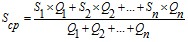 , где:


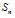 - ставка вознаграждения по n-ной сделке;


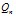 - объем по n-ной сделке.


      6. Арифметико-логический контроль по графам 1, 3, 5, 7, 9, 11, 13 и 15:
      1) строка 01 равна сумме строк 02 и 03 по тем же графам;
      2) строка 04 равна сумме строк 05 и 06 по тем же графам;
      3) строка 07 равна сумме строк 08 и 09 по тем же графам;
      4) строка 10 равна сумме строк 11 и 12 по тем же графам;
      5) строка 13 равна сумме строк 14 и 15 по тем же графам;
      6) строка 16 равна сумме строк 17 и 18 по тем же графам.
      201__жылғы ________________банктердің биржадан тыс операциялары
      туралы есеп, мың валюта бірлігімен
      Отчет о внебиржевых операциях банков за ________________201__года, в
      тысячах единиц валюты
      Атауы                                  Мекенжайы
      Наименование ________________________   Адрес _______________________
      ________________________
      Телефон _____________________________
      Электрондық почта мекенжайы
      Адрес электронной почты ______________
      Орындаушы
      Исполнитель ____________________________________________   __________
      тегі, аты және әкесінің аты (бар болған жағдайда)    телефон
      фамилия, имя и отчество (при его наличии)
      Басшы
      Руководитель____________________________________________   __________
      тегі, аты және әкесінің аты (бар болған жағдайда)     қолы
      фамилия, имя и отчество (при его наличии)           подпись
      Бас бухгалтер
      Главный бухгалтер _______________________________________  __________
      тегі, аты және әкесінің аты (бар болған жағдайда)     қолы
      фамилия, имя и отчество (при его наличии)           подпись
      Мөрдің орны (бар болған жағдайда)
                                           Место для печати (при наличии)   Инструкция по заполнению статистической формы
ведомственного статистического наблюдения
"Отчет о внебиржевых операциях банков"
(код 7541208, индекс 9-СБ, периодичность ежедневная)
      1. Настоящая Инструкция по заполнению статистической формы ведомственного статистического наблюдения "Отчет о внебиржевых операциях банков" (код 7541208, индекс 9-СБ, периодичность ежедневная) разработана в соответствии с Законом Республики Казахстан от 30 марта 1995 года "О Национальном Банке Республики Казахстан" и детализирует порядок заполнения статистической формы ведомственного статистического наблюдения "Отчет о внебиржевых операциях банков" (код 7541208, индекс 9-СБ, периодичность ежедневная) (далее – статистическая форма).
      2. В целях заполнения статистической формы применяются следующие определения:
      1) первичные статистические данные – данные, полученные или зарегистрированные в статистических формах; 
      2) внебиржевые операции банков – сделки на внебиржевом валютном рынке с другими банками-резидентами и банками-нерезидентами, имеющими право на осуществление валютных операций на территории Республики Казахстан и являющихся участниками межбанковского валютного рынка; 
      3) банки-резиденты – банки второго уровня, созданные в соответствии с законодательством Республики Казахстан, с местом нахождения на территории Республики Казахстан, а также их филиалы и представительства с местом нахождения в Республике Казахстан и за ее пределами; 
      4) банки-нерезиденты – банки и иные финансовые институты, созданные за пределами Республики Казахстан и имеющие право на осуществление банковских операций по законодательству государств, в которых они зарегистрированы; 
      5) респонденты – банки второго уровня, представляющие данные по объекту статистического наблюдения в соответствии со статистической методологией;
      6) EURO – денежная единица стран Европейского союза;
      7) KZT – казахстанский тенге; 
      8) RUB – российский рубль; 
      9) USD – доллар США.
      3. Статистическая форма заполняется банками, осуществляющими внебиржевые сделки по покупке (продаже) иностранной валюты. Статистическая форма заполняется в целом по банку с учетом данных по филиалам.
      Первичные статистические данные по статистической форме представляются в Национальный Банк Республики Казахстан (далее – Национальный Банк) ежедневно, до 17:00 часов рабочего дня, следующего за отчетным в электронном виде посредством электронной связи VIDO с использованием криптографических средств защиты.
      В случае необходимости внесения изменений и (или) дополнений в первичные статистические данные после представления в Национальный Банк, респонденты уведомляют об этом Национальный Банк по любому из имеющихся видов связи и представляют в Национальный Банк исправленные первичные статистические данные с учетом изменений и (или) дополнений в электронном виде посредством электронной связи VIDO с использованием криптографических средств защиты.
      Суммы указываются в тысячах единиц валюты. Сумма менее пятисот единиц валюты округляется до нуля, а сумма, равная пятистам единицам валюты и выше, округляется до тысячи единиц валюты.
      4. В статистической форме отражаются операции по валютным парам с национальной валютой, то есть KZT/USD, KZT/EURO, KZT/RUB или USD/ KZT, EURO/KZT, RUB/KZT, с момента заключения банком сделки купли-продажи иностранной валюты.
      В статистической форме отражаются сделки купли-продажи иностранной валюты, совершенные как в наличной, так и в безналичной форме. Операции "Своп" в статистической форме не отражаются.
      Объемы сделок по каждому виду валюты представляются с разделением на операции с банками-резидентами и банками-нерезидентами с указанием средневзвешенного, минимального и максимального курсов сделок.
      . Средневзвешенный курс сделок определяется следующим образом: 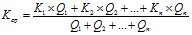 , где:


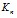 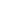 - курс по n - ной сделке;


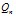  - объем по n - ной сделке.


      6. Арифметико-логический контроль по графам 1, 3, 4, 5, 6, 7 и 8:
      1) строка 01 равна сумме строк 02 и 03 по тем же графам;
      2) строка 04 равна сумме строк 05 и 06 по тем же графам;
      3) строка 07 равна сумме строк 08 и 09 по тем же графам.
					© 2012. РГП на ПХВ «Институт законодательства и правовой информации Республики Казахстан» Министерства юстиции Республики Казахстан
				
Председатель Комитета по
статистике Министерства
национальной экономики
Республики Казахстан
А. Смаилов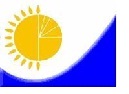 
Мемлекеттік статистика
органдары құпиялығына
кепілдік береді
Конфиденциальность
гарантируется органами
государственной статистики
Мемлекеттік статистика
органдары құпиялығына
кепілдік береді
Конфиденциальность
гарантируется органами
государственной статистики
Приложение 1 к приказу Председателя Комитета по статистике Министерства национальной экономики Республики Казахстан
от 7 декабря 2015 года № 197
Қазақстан Республикасы Статистика агенттігі төрағасының міндетін атқарушының
2010 жылғы 21 желтоқсандағы № 351 бұйрығына
1 - қосымша
Приложение 1 к приказу Председателя Комитета по статистике Министерства национальной экономики Республики Казахстан
от 7 декабря 2015 года № 197
Қазақстан Республикасы Статистика агенттігі төрағасының міндетін атқарушының
2010 жылғы 21 желтоқсандағы № 351 бұйрығына
1 - қосымша
Приложение 1 к приказу Председателя Комитета по статистике Министерства национальной экономики Республики Казахстан
от 7 декабря 2015 года № 197
Қазақстан Республикасы Статистика агенттігі төрағасының міндетін атқарушының
2010 жылғы 21 желтоқсандағы № 351 бұйрығына
1 - қосымша
Ведомстволық статистикалық
байқаудың статистикалық нысаны
Статистическая форма
ведомственного статистического
наблюдения
Ведомстволық статистикалық
байқаудың статистикалық нысаны
Статистическая форма
ведомственного статистического
наблюдения
Приложение 1 к приказу исполняющего обязанности Председателя Агентства Республики Казахстан по статистике от 21 декабря 2010 года № 351
Приложение 1 к приказу исполняющего обязанности Председателя Агентства Республики Казахстан по статистике от 21 декабря 2010 года № 351
Приложение 1 к приказу исполняющего обязанности Председателя Агентства Республики Казахстан по статистике от 21 декабря 2010 года № 351
Қазақстан Республикасының Ұлттық Банкіне тапсырылады.
Представляется Национальному Банку Республики Казахстан.
Статистикалық нысанды www.nationalbank.kz, www.stat.gov.kz сайтынан алуға
болады.
Статистическую форму можно получить на сайте www.nationalbank.kz, www.stat.gov.kz.
Мемлекеттік статистиканың тиісті органдарына дәйексіз деректерді ұсыну және алғашқы статистикалық деректерді тапсырмау "Әкімшілік құқық бұзушылық туралы" Қазақстан Республикасы Кодексінің 497-бабында көзделген әкімшілік құқық бұзушылықтар болып табылады.
Представление недостоверных  и непредставление первичных статистических данных в соответствующие органы государственной статистики являются административными правонарушениями, предусмотренными статьей 497 Кодекса Республики Казахстан "Об административных правонарушениях".
Қазақстан Республикасының Ұлттық Банкіне тапсырылады.
Представляется Национальному Банку Республики Казахстан.
Статистикалық нысанды www.nationalbank.kz, www.stat.gov.kz сайтынан алуға
болады.
Статистическую форму можно получить на сайте www.nationalbank.kz, www.stat.gov.kz.
Мемлекеттік статистиканың тиісті органдарына дәйексіз деректерді ұсыну және алғашқы статистикалық деректерді тапсырмау "Әкімшілік құқық бұзушылық туралы" Қазақстан Республикасы Кодексінің 497-бабында көзделген әкімшілік құқық бұзушылықтар болып табылады.
Представление недостоверных  и непредставление первичных статистических данных в соответствующие органы государственной статистики являются административными правонарушениями, предусмотренными статьей 497 Кодекса Республики Казахстан "Об административных правонарушениях".
Қазақстан Республикасының Ұлттық Банкіне тапсырылады.
Представляется Национальному Банку Республики Казахстан.
Статистикалық нысанды www.nationalbank.kz, www.stat.gov.kz сайтынан алуға
болады.
Статистическую форму можно получить на сайте www.nationalbank.kz, www.stat.gov.kz.
Мемлекеттік статистиканың тиісті органдарына дәйексіз деректерді ұсыну және алғашқы статистикалық деректерді тапсырмау "Әкімшілік құқық бұзушылық туралы" Қазақстан Республикасы Кодексінің 497-бабында көзделген әкімшілік құқық бұзушылықтар болып табылады.
Представление недостоверных  и непредставление первичных статистических данных в соответствующие органы государственной статистики являются административными правонарушениями, предусмотренными статьей 497 Кодекса Республики Казахстан "Об административных правонарушениях".
Қазақстан Республикасының Ұлттық Банкіне тапсырылады.
Представляется Национальному Банку Республики Казахстан.
Статистикалық нысанды www.nationalbank.kz, www.stat.gov.kz сайтынан алуға
болады.
Статистическую форму можно получить на сайте www.nationalbank.kz, www.stat.gov.kz.
Мемлекеттік статистиканың тиісті органдарына дәйексіз деректерді ұсыну және алғашқы статистикалық деректерді тапсырмау "Әкімшілік құқық бұзушылық туралы" Қазақстан Республикасы Кодексінің 497-бабында көзделген әкімшілік құқық бұзушылықтар болып табылады.
Представление недостоверных  и непредставление первичных статистических данных в соответствующие органы государственной статистики являются административными правонарушениями, предусмотренными статьей 497 Кодекса Республики Казахстан "Об административных правонарушениях".
Қазақстан Республикасының Ұлттық Банкіне тапсырылады.
Представляется Национальному Банку Республики Казахстан.
Статистикалық нысанды www.nationalbank.kz, www.stat.gov.kz сайтынан алуға
болады.
Статистическую форму можно получить на сайте www.nationalbank.kz, www.stat.gov.kz.
Мемлекеттік статистиканың тиісті органдарына дәйексіз деректерді ұсыну және алғашқы статистикалық деректерді тапсырмау "Әкімшілік құқық бұзушылық туралы" Қазақстан Республикасы Кодексінің 497-бабында көзделген әкімшілік құқық бұзушылықтар болып табылады.
Представление недостоверных  и непредставление первичных статистических данных в соответствующие органы государственной статистики являются административными правонарушениями, предусмотренными статьей 497 Кодекса Республики Казахстан "Об административных правонарушениях".
Қазақстан Республикасының Ұлттық Банкіне тапсырылады.
Представляется Национальному Банку Республики Казахстан.
Статистикалық нысанды www.nationalbank.kz, www.stat.gov.kz сайтынан алуға
болады.
Статистическую форму можно получить на сайте www.nationalbank.kz, www.stat.gov.kz.
Мемлекеттік статистиканың тиісті органдарына дәйексіз деректерді ұсыну және алғашқы статистикалық деректерді тапсырмау "Әкімшілік құқық бұзушылық туралы" Қазақстан Республикасы Кодексінің 497-бабында көзделген әкімшілік құқық бұзушылықтар болып табылады.
Представление недостоверных  и непредставление первичных статистических данных в соответствующие органы государственной статистики являются административными правонарушениями, предусмотренными статьей 497 Кодекса Республики Казахстан "Об административных правонарушениях".
Статистикалық нысан коды 7461201
Код статистической
формы 7461201
Салымдар және олар бойынша сыйақы
мөлшерлемелері туралы есеп
Отчет о вкладах и ставках вознаграждения по ним
Салымдар және олар бойынша сыйақы
мөлшерлемелері туралы есеп
Отчет о вкладах и ставках вознаграждения по ним
Салымдар және олар бойынша сыйақы
мөлшерлемелері туралы есеп
Отчет о вкладах и ставках вознаграждения по ним
Салымдар және олар бойынша сыйақы
мөлшерлемелері туралы есеп
Отчет о вкладах и ставках вознаграждения по ним
Салымдар және олар бойынша сыйақы
мөлшерлемелері туралы есеп
Отчет о вкладах и ставках вознаграждения по ним
1-СБ
Ай сайын
Месячная
Есептік кезең
Отчетный период
ай
месяц
жыл
год
Екінші деңгейдегі банктер ұсынады.
Представляют банки второго уровня.
Тапсыру мерзімі – есепті кезеңнен кейінгі айдың 8-ші (қоса алғанда) жұмыс күніне дейін. 
Срок представления – до 8-го рабочего дня (включительно) месяца после отчетного периода.
Екінші деңгейдегі банктер ұсынады.
Представляют банки второго уровня.
Тапсыру мерзімі – есепті кезеңнен кейінгі айдың 8-ші (қоса алғанда) жұмыс күніне дейін. 
Срок представления – до 8-го рабочего дня (включительно) месяца после отчетного периода.
Екінші деңгейдегі банктер ұсынады.
Представляют банки второго уровня.
Тапсыру мерзімі – есепті кезеңнен кейінгі айдың 8-ші (қоса алғанда) жұмыс күніне дейін. 
Срок представления – до 8-го рабочего дня (включительно) месяца после отчетного периода.
Екінші деңгейдегі банктер ұсынады.
Представляют банки второго уровня.
Тапсыру мерзімі – есепті кезеңнен кейінгі айдың 8-ші (қоса алғанда) жұмыс күніне дейін. 
Срок представления – до 8-го рабочего дня (включительно) месяца после отчетного периода.
Екінші деңгейдегі банктер ұсынады.
Представляют банки второго уровня.
Тапсыру мерзімі – есепті кезеңнен кейінгі айдың 8-ші (қоса алғанда) жұмыс күніне дейін. 
Срок представления – до 8-го рабочего дня (включительно) месяца после отчетного периода.
Екінші деңгейдегі банктер ұсынады.
Представляют банки второго уровня.
Тапсыру мерзімі – есепті кезеңнен кейінгі айдың 8-ші (қоса алғанда) жұмыс күніне дейін. 
Срок представления – до 8-го рабочего дня (включительно) месяца после отчетного периода.
БСН коды
Код БИН
Жол (шифр) коды/
Код (шифр) строк
Мынадай валютадағы талап ету бойынша және қысқа мерзімді салымдар 
Вклады до востребования и краткосрочные в валюте
Мынадай валютадағы талап ету бойынша және қысқа мерзімді салымдар 
Вклады до востребования и краткосрочные в валюте
Мынадай валютадағы талап ету бойынша және қысқа мерзімді салымдар 
Вклады до востребования и краткосрочные в валюте
Мынадай валютадағы талап ету бойынша және қысқа мерзімді салымдар 
Вклады до востребования и краткосрочные в валюте
Мынадай валютадағы талап ету бойынша және қысқа мерзімді салымдар 
Вклады до востребования и краткосрочные в валюте
Мынадай валютадағы талап ету бойынша және қысқа мерзімді салымдар 
Вклады до востребования и краткосрочные в валюте
Мынадай валютадағы ұзақ мерзімді салымдар
Долгосрочные вклады в валюте
Мынадай валютадағы ұзақ мерзімді салымдар
Долгосрочные вклады в валюте
Мынадай валютадағы ұзақ мерзімді салымдар
Долгосрочные вклады в валюте
Мынадай валютадағы ұзақ мерзімді салымдар
Долгосрочные вклады в валюте
Мынадай валютадағы ұзақ мерзімді салымдар
Долгосрочные вклады в валюте
Мынадай валютадағы ұзақ мерзімді салымдар
Долгосрочные вклады в валюте
Жол (шифр) коды/
Код (шифр) строк
ұлттық 
национальной
ұлттық 
национальной
еркін айырбасталымды
свободно-конвертируемой
еркін айырбасталымды
свободно-конвертируемой
валютаның басқа түріндегі
других видах валют
валютаның басқа түріндегі
других видах валют
ұлттық
национальной
ұлттық
национальной
еркін айырбасталымды
свободно-конвертируемой
еркін айырбасталымды
свободно-конвертируемой
валютаның басқа түріндегі
других видах валют
валютаның басқа түріндегі
других видах валют
Жол (шифр) коды/
Код (шифр) строк
сомасы/
сум
ма
орташа алынған сыйақы мөлшерлемесі, %/
средневз вешенная ставка вознаграждения, %
сомасы/
сум
ма
орташа алынған сыйақы мөлшерлемесі, %/
средневзвешенная ставка вознаграждения, %
со масы/
сумма
орташа алынған сыйақы мөлшерлемесі, %/
средневзвешенная ставка вознаграждения, %
сомасы/
сумма
орташа алынған сыйақы мөлшерлемесі, %/
средневзвешенная ставка вознаграждения, %
сомасы/
сумма
орташа алынған сыйақы мөлшерлемесі, %/
средневзвешенная ставка вознаграждения, %
сомасы/
сумма
орташа алынған сыйақы мөлшерлемесі, %/
средневзвешенная ставка вознаграждения, %
А
Б
1
2
3
4
5
6
7
8
9
10
11
12
1. Заңды және жеке тұлғалар салымдарының шоттарындағы есептік кезең басындағы ақша қалдығы, барлығы 
оның ішінде:
Остатки денег на счетах вкладов юридических и физических лиц на начало отчетного периода, всего в том числе: 
01
  заңды тұлғалар
юридические лица 
02
  жеке тұлғалар
физические  лица
03
2. Заңды және жеке тұлғалар салымдарының шоттарына есептік кезеңде тартылған ақша, барлығы оның ішінде:
Привлечено денег на счета  вкладов юридических и физических лиц за отчетный период, всего
в том числе:
04
  заңды тұлғалар
юридические лица 
05
 жеке тұлғалар
физические  лица
06
3. Заңды және жеке тұлғалар салымдарының шоттарынан есептік кезеңде алып алынған ақша, барлығы 
оның ішінде:
Изъято денег со счетов вкладов юридических и физических лиц за отчетный период, всего 
в том числе:
07
  заңды тұлғалар
юридические лица 
08
 жеке тұлғалар
физические  лица
09
4. Заңды және жеке тұлғалар салымдарының шоттарындағы есептік кезең аяғындағы ақша қалдығы, барлығы
оның ішінде: 
Остатки денег на счетах вкладов юридических и физических лиц  на конец отчетного периода, всего 
в том числе: 
10
  заңды тұлғалар
юридические лица 
11
  жеке тұлғалар
физические  лица
12
5. Бағамдық айырма, барлығы 
Курсовая разница,  всего
13
х
х
х
х
х
х
6. Заңды және жеке тұлғалар салымдарының көлеміндегі есептік кезеңде пайда болған басқа өзгерістер, барлығы
Другие изменения в объеме вкладов юридических и физических лиц, образовавшиеся за отчетный период, всего
14
х
х
х
х
х
х
Жол (шифр) коды
Код (шифр) строк
Заңды тұлғалардың валютамен
Юридических лиц в валюте
Заңды тұлғалардың валютамен
Юридических лиц в валюте
Заңды тұлғалардың валютамен
Юридических лиц в валюте
Заңды тұлғалардың валютамен
Юридических лиц в валюте
Заңды тұлғалардың валютамен
Юридических лиц в валюте
Заңды тұлғалардың валютамен
Юридических лиц в валюте
Жеке тұлғалардың валютамен
Физических лиц в валюте
Жеке тұлғалардың валютамен
Физических лиц в валюте
Жеке тұлғалардың валютамен
Физических лиц в валюте
Жеке тұлғалардың валютамен
Физических лиц в валюте
Жеке тұлғалардың валютамен
Физических лиц в валюте
Жеке тұлғалардың валютамен
Физических лиц в валюте
Жол (шифр) коды
Код (шифр) строк
ұлттық
национальной
ұлттық
национальной
еркін айырбасталымды
свободно-конвертируемой
еркін айырбасталымды
свободно-конвертируемой
валютаның басқа түріндегі
других видах валют
валютаның басқа түріндегі
других видах валют
ұлттық
национальной
ұлттық
национальной
еркін айырбасталымды
свободно-конвертируемой
еркін айырбасталымды
свободно-конвертируемой
валютаның басқа түріндегі
других видах валют
валютаның басқа түріндегі
других видах валют
Жол (шифр) коды
Код (шифр) строк
сомасы/
сумма
орташа алынған сыйақы мөлшерлемесі, %/
средневзвешенная ставка вознаграждения, %
сомасы/
сумма
орташа алынған сыйақы мөлшерлемесі, %/
средневзвешенная ставка вознаграждения, %
сомасы/
сумма
орташа алынған сыйақы мөлшерлемесі, %/
средневзвешенная ставка вознаграждения, %
сомасы/
сумма
орташа алынған сыйақы мөлшерлемесі, %/
средневзвешенная ставка вознаграждения, %
сомасы/
сумма
орташа алынған сыйақы мөлшерлемесі, %/
средневзвешенная ставка вознаграждения, %
сомасы
сумма
орташа алынған сыйақы мөлшерлемесі, %
средневзвешенная ставка вознаграждения, %
А
Б
1
2
3
4
5
6
7
8
9
10
11
12
7. Заңды және жеке тұлғалар салымдарының шоттарындағы есептік кезең басындағы ақша қалдығы, барлығы
Остатки денег на счетах вкладов юридических и физических лиц на начало отчетного периода, всего 
15
  оның ішінде:
  в том числе:
х
х
х
х
х
х
х
х
х
х
х
х
х
талап ету   бойынша 
до востребования
16
шарты 
условные
17
мерзімді,    барлығы
срочные, всего
18
оның ішінде:
в том числе:
1 айға дейін 
до 1 месяца
19
1 айдан 3 айға дейін 
от 1 до 3 месяцев
20
3 айдан 1 жылға дейін 
от 3 месяцев до 1 года
21
1 жылдан 5 жылға дейін 
от 1 года до 5 лет
22
5 жыл және одан жоғары 
от 5 лет и более
23
8. Заңды және жеке тұлғалар салымдарының шоттарына есептік кезеңде тартылған ақша, барлығы 
оның ішінде:
Привлечено денег на счета  вкладов юридических и физических лиц за отчетный период, всего
в том числе:
24
талап ету бойынша 
до востребования
25
шартты 
условные
26
мерзімді, барлығы 
оның ішінде:
срочные, всего:
в том числе:
27
1 айға дейін 
до 1 месяца
28
1 айдан 3 айға дейін 
от 1 до 3 месяцев
29
3 айдан 1 жылға дейін 
от 3 месяцев до 1 года
30
1 жылдан 5 жылға дейін
от 1 года до 5 лет
31
5 жыл және одан жоғары 
от 5 лет и более
32
9. Заңды және жеке тұлғалар салымдарының шоттарынан есептік кезеңде алып алынған ақша, барлығы 
оның ішінде:
Изъято денег со счетов вкладов юридических и физических лиц за отчетный период, всего 
в том числе:
33
талап ету бойынша
до востребования
34
шарты
условные
35
мерзімді, барлығы 
оның ішінде:
срочные, всего тв том числе:
36
1 айға дейін 
до 1 месяца
37
1 айдан 3 айға дейін 
от 1 до 3 месяцев
38
3 айдан 1 жылға дейін 
от 3 месяцев до 1 года
39
1 жылдан 5 жылға дейін 
от 1 года до 5 лет
40
5 жыл және одан жоғары 
свыше 5  лет и более
41
10. Заңды және жеке тұлғалар салымдарының шоттарындағы есептік кезең аяғындағы ақша қалдығы, барлығы 
оның ішінде:
Остатки денег на счетах вкладов юридических и физических лиц на конец отчетного периода, всего
в том числе:
42
талап ету бойынша 
до востребования
43
шартты 
условные
44
мерзімді, барлығы 
оның ішінде:
срочные, всего
в том числе:
45
1 айға дейін 
до 1 месяца
46
1 айдан 3 айға дейін
от 1 до 3 месяцев
47
3 айдан 1 жылға дейін 
от 3 месяцев до 1 года
48
1 жылдан 5 жылға дейін 
от 1 года до 5 лет
49
5 жыл және одан жоғары 
свыше 5  лет и более
50Приложение 2 к приказу
Председателя Комитета по статистике
Министерства национальной
экономики Республики Казахстан
от 7 декабря 2015 года № 197
Приложение 2 к приказу
исполняющего обязанности
Председателя Агентства Республики
Казахстан по статистике
от 21 декабря 2010 года № 351 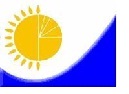 
Мемлекеттік статистика
органдары құпиялығына
кепілдік береді
Конфиденциальность
гарантируется органами
государственной статистики
Мемлекеттік статистика
органдары құпиялығына
кепілдік береді
Конфиденциальность
гарантируется органами
государственной статистики
Приложение 3 к приказу Председателя Комитета по статистике Министерства национальной экономики Республики Казахстан
от 7 декабря 2015 года № 197
Қазақстан Республикасы Статистика агенттігі төрағасының міндетін атқарушының
2010 жылғы 21 желтоқсандағы № 351 бұйрығына
3 - қосымша
Приложение 3 к приказу Председателя Комитета по статистике Министерства национальной экономики Республики Казахстан
от 7 декабря 2015 года № 197
Қазақстан Республикасы Статистика агенттігі төрағасының міндетін атқарушының
2010 жылғы 21 желтоқсандағы № 351 бұйрығына
3 - қосымша
Приложение 3 к приказу Председателя Комитета по статистике Министерства национальной экономики Республики Казахстан
от 7 декабря 2015 года № 197
Қазақстан Республикасы Статистика агенттігі төрағасының міндетін атқарушының
2010 жылғы 21 желтоқсандағы № 351 бұйрығына
3 - қосымша
Ведомстволық статистикалық
байқаудың статистикалық нысаны
Статистическая форма
ведомственного статистического
наблюдения
Ведомстволық статистикалық
байқаудың статистикалық нысаны
Статистическая форма
ведомственного статистического
наблюдения
Приложение 3 к приказу исполняющего обязанности Председателя Агентства Республики Казахстан по статистике от 21 декабря 2010 года  № 351
Приложение 3 к приказу исполняющего обязанности Председателя Агентства Республики Казахстан по статистике от 21 декабря 2010 года  № 351
Приложение 3 к приказу исполняющего обязанности Председателя Агентства Республики Казахстан по статистике от 21 декабря 2010 года  № 351
Қазақстан Республикасының Ұлттық Банкіне тапсырылады.
Представляется Национальному Банку Республики Казахстан.
Статистикалық нысанды www.nationalbank.kz, www.stat.gov.kz сайтынан алуға
болады.
Статистическую форму можно получить на сайте www.nationalbank.kz, www.stat.gov.kz.
Мемлекеттік статистиканың тиісті органдарына дәйексіз деректерді ұсыну және алғашқы статистикалық деректерді тапсырмау "Әкімшілік құқық бұзушылық туралы" Қазақстан Республикасы Кодексінің 497-бабында көзделген әкімшілік құқық бұзушылықтар болып табылады.
Представление недостоверных и непредставление первичных статистических данных в соответствующие органы государственной статистики являются административными правонарушениями, предусмотренными статьей 497 Кодекса Республики Казахстан "Об административных правонарушениях".
Қазақстан Республикасының Ұлттық Банкіне тапсырылады.
Представляется Национальному Банку Республики Казахстан.
Статистикалық нысанды www.nationalbank.kz, www.stat.gov.kz сайтынан алуға
болады.
Статистическую форму можно получить на сайте www.nationalbank.kz, www.stat.gov.kz.
Мемлекеттік статистиканың тиісті органдарына дәйексіз деректерді ұсыну және алғашқы статистикалық деректерді тапсырмау "Әкімшілік құқық бұзушылық туралы" Қазақстан Республикасы Кодексінің 497-бабында көзделген әкімшілік құқық бұзушылықтар болып табылады.
Представление недостоверных и непредставление первичных статистических данных в соответствующие органы государственной статистики являются административными правонарушениями, предусмотренными статьей 497 Кодекса Республики Казахстан "Об административных правонарушениях".
Қазақстан Республикасының Ұлттық Банкіне тапсырылады.
Представляется Национальному Банку Республики Казахстан.
Статистикалық нысанды www.nationalbank.kz, www.stat.gov.kz сайтынан алуға
болады.
Статистическую форму можно получить на сайте www.nationalbank.kz, www.stat.gov.kz.
Мемлекеттік статистиканың тиісті органдарына дәйексіз деректерді ұсыну және алғашқы статистикалық деректерді тапсырмау "Әкімшілік құқық бұзушылық туралы" Қазақстан Республикасы Кодексінің 497-бабында көзделген әкімшілік құқық бұзушылықтар болып табылады.
Представление недостоверных и непредставление первичных статистических данных в соответствующие органы государственной статистики являются административными правонарушениями, предусмотренными статьей 497 Кодекса Республики Казахстан "Об административных правонарушениях".
Қазақстан Республикасының Ұлттық Банкіне тапсырылады.
Представляется Национальному Банку Республики Казахстан.
Статистикалық нысанды www.nationalbank.kz, www.stat.gov.kz сайтынан алуға
болады.
Статистическую форму можно получить на сайте www.nationalbank.kz, www.stat.gov.kz.
Мемлекеттік статистиканың тиісті органдарына дәйексіз деректерді ұсыну және алғашқы статистикалық деректерді тапсырмау "Әкімшілік құқық бұзушылық туралы" Қазақстан Республикасы Кодексінің 497-бабында көзделген әкімшілік құқық бұзушылықтар болып табылады.
Представление недостоверных и непредставление первичных статистических данных в соответствующие органы государственной статистики являются административными правонарушениями, предусмотренными статьей 497 Кодекса Республики Казахстан "Об административных правонарушениях".
Қазақстан Республикасының Ұлттық Банкіне тапсырылады.
Представляется Национальному Банку Республики Казахстан.
Статистикалық нысанды www.nationalbank.kz, www.stat.gov.kz сайтынан алуға
болады.
Статистическую форму можно получить на сайте www.nationalbank.kz, www.stat.gov.kz.
Мемлекеттік статистиканың тиісті органдарына дәйексіз деректерді ұсыну және алғашқы статистикалық деректерді тапсырмау "Әкімшілік құқық бұзушылық туралы" Қазақстан Республикасы Кодексінің 497-бабында көзделген әкімшілік құқық бұзушылықтар болып табылады.
Представление недостоверных и непредставление первичных статистических данных в соответствующие органы государственной статистики являются административными правонарушениями, предусмотренными статьей 497 Кодекса Республики Казахстан "Об административных правонарушениях".
Қазақстан Республикасының Ұлттық Банкіне тапсырылады.
Представляется Национальному Банку Республики Казахстан.
Статистикалық нысанды www.nationalbank.kz, www.stat.gov.kz сайтынан алуға
болады.
Статистическую форму можно получить на сайте www.nationalbank.kz, www.stat.gov.kz.
Мемлекеттік статистиканың тиісті органдарына дәйексіз деректерді ұсыну және алғашқы статистикалық деректерді тапсырмау "Әкімшілік құқық бұзушылық туралы" Қазақстан Республикасы Кодексінің 497-бабында көзделген әкімшілік құқық бұзушылықтар болып табылады.
Представление недостоверных и непредставление первичных статистических данных в соответствующие органы государственной статистики являются административными правонарушениями, предусмотренными статьей 497 Кодекса Республики Казахстан "Об административных правонарушениях".
Статистикалық нысан коды 7491201
Код статистической
формы 7491201
Берілген қарыздар туралы есеп
Отчет о предоставленных займах
Берілген қарыздар туралы есеп
Отчет о предоставленных займах
Берілген қарыздар туралы есеп
Отчет о предоставленных займах
Берілген қарыздар туралы есеп
Отчет о предоставленных займах
Берілген қарыздар туралы есеп
Отчет о предоставленных займах
4-СБ
Ай сайын
Месячная
Есептік кезең
Отчетный период
ай
месяц
жыл
год
Екінші деңгейдегі банктер ұсынады.
Представляют банки второго уровня.
Тапсыру мерзімі – есепті кезеңнен кейінгі айдың 8-ші (қоса алғанда) жұмыс күніне дейін. 
Срок представления – до 8-го рабочего дня (включительно) месяца после отчетного периода.
Екінші деңгейдегі банктер ұсынады.
Представляют банки второго уровня.
Тапсыру мерзімі – есепті кезеңнен кейінгі айдың 8-ші (қоса алғанда) жұмыс күніне дейін. 
Срок представления – до 8-го рабочего дня (включительно) месяца после отчетного периода.
Екінші деңгейдегі банктер ұсынады.
Представляют банки второго уровня.
Тапсыру мерзімі – есепті кезеңнен кейінгі айдың 8-ші (қоса алғанда) жұмыс күніне дейін. 
Срок представления – до 8-го рабочего дня (включительно) месяца после отчетного периода.
Екінші деңгейдегі банктер ұсынады.
Представляют банки второго уровня.
Тапсыру мерзімі – есепті кезеңнен кейінгі айдың 8-ші (қоса алғанда) жұмыс күніне дейін. 
Срок представления – до 8-го рабочего дня (включительно) месяца после отчетного периода.
Екінші деңгейдегі банктер ұсынады.
Представляют банки второго уровня.
Тапсыру мерзімі – есепті кезеңнен кейінгі айдың 8-ші (қоса алғанда) жұмыс күніне дейін. 
Срок представления – до 8-го рабочего дня (включительно) месяца после отчетного периода.
Екінші деңгейдегі банктер ұсынады.
Представляют банки второго уровня.
Тапсыру мерзімі – есепті кезеңнен кейінгі айдың 8-ші (қоса алғанда) жұмыс күніне дейін. 
Срок представления – до 8-го рабочего дня (включительно) месяца после отчетного периода.
БСН коды
Код БИН
Қарыздың коды 
Код займа
Баланстық шоттың нөмірі
Номер балансового счета
Кредиттеу объектісінің коды
Код объекта кредитования
Кепіл түрі бойынша қарыз коды
Код займа по виду залога
Қарыз алушының меншік нысанының коды
Код формы собственности заемщика
Қарыз алушының экономикалық қызмет түрінің коды
Код вида экономической деятельности заемщика
Берілген қарыздар бойынша орташа алынған сыйақы ставкасы, %
Средневзвешенная ставка вознаграждения по предоставленным займам, %
Сомасы
Сумма
1
2
3
4
5
6
7
8Приложение 4 к приказу
Председателя Комитета по статистике
Министерства национальной
экономики Республики Казахстан
от 7 декабря 2015 года № 197
Приложение 4 к приказу
исполняющего обязанности
Председателя Агентства Республики
Казахстан по статистике
от 21 декабря 2010 года № 351 Приложение 1
к Инструкции по заполнению
статистической формы ведомственного
статистического наблюдения
"Отчет о предоставленных займах"
(код 7491201, индекс 4-СБ,
периодичность месячная)
Код 
Наименование кода займа
01
Краткосрочные займы, предоставленные юридическим лицам (за исключением субъектов малого предпринимательства) в национальной валюте
02
Долгосрочные займы, предоставленные юридическим лицам (за исключением субъектов малого предпринимательства) в национальной валюте
03
Краткосрочные займы, предоставленные юридическим лицам - субъектам малого предпринимательства  в национальной валюте
04
Долгосрочные займы, предоставленные юридическим лицам - субъектам малого предпринимательства в национальной валюте
05
Краткосрочные займы, предоставленные физическим лицам (за исключением субъектов малого предпринимательства) в национальной валюте
06
Долгосрочные займы, предоставленные физическим лицам (за исключением субъектов малого предпринимательства) в национальной валюте
07
Краткосрочные займы, предоставленные физическим лицам - субъектам малого предпринимательства в национальной валюте
08
Долгосрочные займы, предоставленные физическим лицам - субъектам малого предпринимательства в национальной валюте
09
Краткосрочные займы, предоставленные юридическим лицам (за исключением субъектов малого предпринимательства) в иностранной валюте (СКВ)
10
Долгосрочные займы, предоставленные юридическим лицам (за исключением субъектов малого предпринимательства) в иностранной валюте (СКВ)
11
Краткосрочные займы, предоставленные юридическим лицам - субъектам малого предпринимательства  в иностранной валюте (СКВ)
12
Долгосрочные займы, предоставленные юридическим лицам - субъектам малого предпринимательства в иностранной валюте (СКВ)
13
Краткосрочные займы, предоставленные физическим лицам (за исключением субъектов малого предпринимательства) в иностранной валюте (СКВ)
14
Долгосрочные займы, предоставленные физическим лицам (за исключением субъектов малого предпринимательства) в иностранной валюте (СКВ)
15
Краткосрочные займы, предоставленные физическим лицам - субъектам малого предпринимательства в иностранной валюте (СКВ)
16
Долгосрочные займы, предоставленные физическим лицам - субъектам малого предпринимательства в иностранной валюте (СКВ)
17
Краткосрочные займы, предоставленные юридическим лицам (за исключением субъектов малого предпринимательства) в иностранной валюте (ДВВ)
18
Долгосрочные займы, предоставленные юридическим лицам (за исключением субъектов малого предпринимательства) в иностранной валюте (ДВВ)
19
Краткосрочные займы, предоставленные юридическим лицам - субъектам малого предпринимательства  в иностранной валюте (ДВВ)
20
Долгосрочные займы, предоставленные юридическим лицам - субъектам малого предпринимательства в иностранной валюте (ДВВ)
21
Краткосрочные займы, предоставленные физическим лицам (за исключением субъектов малого предпринимательства) в иностранной валюте (ДВВ)
22
Долгосрочные займы, предоставленные физическим лицам (за исключением субъектов малого предпринимательства) в иностранной валюте (ДВВ)
23
Краткосрочные займы, предоставленные физическим лицам - субъектам малого предпринимательства в иностранной валюте (ДВВ)
24
Долгосрочные займы, предоставленные физическим лицам - субъектам малого предпринимательства в иностранной валюте (ДВВ)Приложение 2
к Инструкции по заполнению
статистической формы ведомственного
статистического наблюдения
"Отчет о предоставленных займах"
(код 7491201, индекс 4-СБ,
периодичность месячная)
Код
Наименование кода займа
Объекты кредитования
10
Затраты на оборотные средства
Материальные ценности, оплата труда и другие текущие производственные затраты юридических лиц и физических лиц (субъектов малого предпринимательства) всех видов экономической деятельности
11
Средства на приобретение основных фондов (за исключением  лизинга)
Оплата оборудования, транспортных средств и других основных средств юридических лиц и физических лиц (субъектов малого предпринимательства), включая затраты на пополнение основного стада у сельскохозяйственных предприятий
17
Лизинг
Здания, сооружения, машины, оборудования, инвентарь, транспортные средства, земельные участки и любые другие непотребляемые вещи
12
Средства, выдаваемые на приобретение приватизируемых государственных объектов
Приобретение приватизируемых объектов
13
Средства на новое строительство и реконструкцию объектов
Строительство, реконструкция, расширение объектов производственного и непроизводственного назначения
14
Средства, выдаваемые гражданам на строительство и приобретение жилья
Строительство жилья, оплата покупки домов, квартир индивидуальными заемщиками
15
Средства, выдаваемые гражданам на потребительские цели
Потребительские цели граждан
16
Средства, выданные на приобретение ценных бумаг
Приобретение ценных бумаг
20
Прочие займы, не учитываемые в кодах с 10 по 17
Прочие объекты кредитования, неотраженные в кодах с 10 по 17Приложение 3
к Инструкции по заполнению
статистической формы ведомственного
статистического наблюдения
"Отчет о предоставленных займах"
(код 7491201, индекс 4-СБ,
периодичность месячная)
Код
Наименование кода займов по виду залога
01
Ломбардные (под залог ценных бумаг и драгоценных металлов)
02
Ипотечные (под залог недвижимости)
03
Займы по кредитным карточкам (под залог вклада)
04
Займы под прочие виды залогов
05
Бланковые (беззалоговые)
06
Гарантии и поручительстваПриложение 4
к Инструкции по заполнению
статистической формы ведомственного
статистического наблюдения
"Отчет о предоставленных займах"
(код 7491201, индекс 4-СБ,
периодичность месячная)
Код
Наименование кода форм собственности заемщиков
11
Государственная собственность
15
Частная собственностьПриложение 5
к Инструкции по заполнению
статистической формы ведомственного
статистического наблюдения
"Отчет о предоставленных займах"
(код 7491201, индекс 4-СБ,
периодичность месячная)
Код
Наименование кода вида экономической деятельности заемщиков
01
Растениеводство и животноводство, охота и предоставление услуг в этих областях
02
Лесоводство и лесозаготовки
03
Рыболовство и аквакультура
05
Добыча угля и лигнита
06
Добыча сырой нефти и природного газа
07
Добыча металлических руд 
08
Прочие отрасли горнодобывающей промышленности
09
Технические услуги в области горнодобывающей промышленности
10
Производство продуктов питания
11
Производство напитков
12
Производство табачных изделий
13
Производство текстильных изделий
14
Производство одежды
15
Производство кожаной и относящейся к ней продукции
16
Производство деревянных и пробковых изделий, кроме мебели; производство изделий из соломки и материалов для плетения
17
Производство бумаги и бумажной продукции
18
Печать и воспроизведение записанных материалов
19
Производство кокса и продуктов нефтепереработки
20
Производство продуктов химической промышленности
21
Производство основных фармацевтических продуктов и препаратов
22
Производство резиновых и пластмассовых изделий
23
Производство прочей не металлической минеральной продукции
24
Металлургическая промышленность
25
Производство готовых металлических изделий, кроме машин и оборудования
26
Производство компьютеров, электронной и оптической продукции
27
Производство электрического оборудования
28
Производство машин и оборудования, не включенных в другие категории
29
Производство автотранспортных средств, трейлеров и полуприцепов
30
Производство прочих транспортных средств
31
Производство мебели 
32
Производство прочих готовых изделий
33
Ремонт и установка машин и оборудования
35
Электроснабжение, подача газа, пара и воздушное кондиционирование
36
Сбор, обработка и распределение воды
37
Канализационная система
38
Сбор, обработка и удаление отходов; утилизация отходов
39
Рекультивация и прочие услуги в области удаления отходов
41
Строительство зданий и сооружений
42
Гражданское строительство
43
Специализированные строительные работы
45
Оптовая и розничная торговля автомобилями и мотоциклами, и их ремонт
46
Оптовая торговля за исключением автомобилей и мотоциклов
47
Розничная торговля, кроме торговли автомобилями и мотоциклами
49
Сухопутный транспорт и транспортирование по трубопроводам
50
Водный транспорт
51
Воздушный транспорт
52
Складское хозяйство и вспомогательная транспортная деятельность
53
Почтовая и курьерская деятельность
55
Услуги по организации проживания
56
Услуги по предоставлению продуктов питания и напитков
58
Издательская деятельность
59
Производство кино-, видеофильмов, и телевизионных программ, фонограмм и музыкальных записей
60
Деятельность по созданию программ и телерадиовещание
61
Связь
62
Компьютерное программирование, консультации и другие сопутствующие услуги
63
Деятельность информационных служб
64
Финансовые услуги, за исключением услуг страховых и пенсионных фондов
65
Страхование, перестрахование и деятельность пенсионных фондов, кроме обязательного социального страхования
66
Вспомогательная деятельность по предоставлению финансовых услуг и страхования
68
Операции с недвижимым имуществом
69
Деятельность в области права и бухгалтерского учета
70
Деятельность головных компаний; консультации по вопросам управления 
71
Деятельность в области архитектуры, инженерных изысканий; технических испытаний и анализа
72
Научные исследования и разработки
73
Рекламная деятельность и изучение рыночной конъюнктуры
74
Прочая профессиональная, научная и техническая деятельность
75
Ветеринарная деятельность
77
Аренда, прокат и лизинг
78
Трудоустройство
79
Деятельность туроператоров, турагентов и прочих организаций, предоставляющих услуги в сфере туризма
80
Деятельность по обеспечению безопасности и расследованию
81
Деятельность в области обслуживания зданий и территорий
82
Деятельность в области административно-управленческого, хозяйственного и прочего вспомогательного обслуживания
84
Государственное управление и оборона; обязательное социальное обеспечение
85
Образование
86
Деятельность в области здравоохранения
87
Деятельность по уходу с обеспечением проживания
88
Предоставление социальных услуг без обеспечения проживания
90
Деятельность в области творчества, искусства и развлечений
91
Деятельность библиотек, архивов, музеев и других учреждений культурного обслуживания
92
Деятельность по организации азартных игр и заключения пари
93
Деятельность в области спорта, организации отдыха и развлечений
94
Деятельность членских организаций
95
Ремонт компьютеров, предметов личного потребления и бытовых товаров
96
Предоставление прочих индивидуальных услуг
97
Деятельность домашних хозяйств, нанимающих домашнюю прислугу
98
Деятельность домашних хозяйств по производству товаров для собственного потребления
99
Деятельность экстерриториальных организаций и органов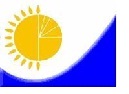 
Мемлекеттік статистика
органдары құпиялығына
кепілдік береді
Конфиденциальность
гарантируется органами
государственной статистики
Мемлекеттік статистика
органдары құпиялығына
кепілдік береді
Конфиденциальность
гарантируется органами
государственной статистики
Приложение 5 к приказу Председателя Комитета по статистике Министерства национальной экономики Республики Казахстан
от 7 декабря 2015 года № 197
Қазақстан Республикасы Статистика агенттігі төрағасының міндетін атқарушының
2010 жылғы 21 желтоқсандағы № 351 бұйрығына
5 - қосымша
Приложение 5 к приказу Председателя Комитета по статистике Министерства национальной экономики Республики Казахстан
от 7 декабря 2015 года № 197
Қазақстан Республикасы Статистика агенттігі төрағасының міндетін атқарушының
2010 жылғы 21 желтоқсандағы № 351 бұйрығына
5 - қосымша
Приложение 5 к приказу Председателя Комитета по статистике Министерства национальной экономики Республики Казахстан
от 7 декабря 2015 года № 197
Қазақстан Республикасы Статистика агенттігі төрағасының міндетін атқарушының
2010 жылғы 21 желтоқсандағы № 351 бұйрығына
5 - қосымша
Ведомстволық статистикалық
байқаудың статистикалық нысаны
Статистическая форма
ведомственного статистического
наблюдения
Ведомстволық статистикалық
байқаудың статистикалық нысаны
Статистическая форма
ведомственного статистического
наблюдения
Приложение 5 к приказу исполняющего обязанности Председателя Агентства Республики Казахстан по статистике от 21 декабря 2010 года № 351
Приложение 5 к приказу исполняющего обязанности Председателя Агентства Республики Казахстан по статистике от 21 декабря 2010 года № 351
Приложение 5 к приказу исполняющего обязанности Председателя Агентства Республики Казахстан по статистике от 21 декабря 2010 года № 351
Қазақстан Республикасының Ұлттық Банкіне тапсырылады.
Представляется Национальному Банку Республики Казахстан.
Статистикалық нысанды www.nationalbank.kz, www.stat.gov.kz сайтынан алуға
болады.
Статистическую форму можно получить на сайте www.nationalbank.kz, www.stat.gov.kz.
Мемлекеттік статистиканың тиісті органдарына дәйексіз деректерді ұсыну және алғашқы статистикалық деректерді тапсырмау "Әкімшілік құқық бұзушылық туралы" Қазақстан Республикасы Кодексінің 497-бабында көзделген әкімшілік құқық бұзушылықтар болып табылады.
Представление недостоверных  и непредставление первичных статистических данных в соответствующие органы государственной статистики являются административными правонарушениями, предусмотренными статьей 497 Кодекса Республики Казахстан "Об административных правонарушениях".
Қазақстан Республикасының Ұлттық Банкіне тапсырылады.
Представляется Национальному Банку Республики Казахстан.
Статистикалық нысанды www.nationalbank.kz, www.stat.gov.kz сайтынан алуға
болады.
Статистическую форму можно получить на сайте www.nationalbank.kz, www.stat.gov.kz.
Мемлекеттік статистиканың тиісті органдарына дәйексіз деректерді ұсыну және алғашқы статистикалық деректерді тапсырмау "Әкімшілік құқық бұзушылық туралы" Қазақстан Республикасы Кодексінің 497-бабында көзделген әкімшілік құқық бұзушылықтар болып табылады.
Представление недостоверных  и непредставление первичных статистических данных в соответствующие органы государственной статистики являются административными правонарушениями, предусмотренными статьей 497 Кодекса Республики Казахстан "Об административных правонарушениях".
Қазақстан Республикасының Ұлттық Банкіне тапсырылады.
Представляется Национальному Банку Республики Казахстан.
Статистикалық нысанды www.nationalbank.kz, www.stat.gov.kz сайтынан алуға
болады.
Статистическую форму можно получить на сайте www.nationalbank.kz, www.stat.gov.kz.
Мемлекеттік статистиканың тиісті органдарына дәйексіз деректерді ұсыну және алғашқы статистикалық деректерді тапсырмау "Әкімшілік құқық бұзушылық туралы" Қазақстан Республикасы Кодексінің 497-бабында көзделген әкімшілік құқық бұзушылықтар болып табылады.
Представление недостоверных  и непредставление первичных статистических данных в соответствующие органы государственной статистики являются административными правонарушениями, предусмотренными статьей 497 Кодекса Республики Казахстан "Об административных правонарушениях".
Қазақстан Республикасының Ұлттық Банкіне тапсырылады.
Представляется Национальному Банку Республики Казахстан.
Статистикалық нысанды www.nationalbank.kz, www.stat.gov.kz сайтынан алуға
болады.
Статистическую форму можно получить на сайте www.nationalbank.kz, www.stat.gov.kz.
Мемлекеттік статистиканың тиісті органдарына дәйексіз деректерді ұсыну және алғашқы статистикалық деректерді тапсырмау "Әкімшілік құқық бұзушылық туралы" Қазақстан Республикасы Кодексінің 497-бабында көзделген әкімшілік құқық бұзушылықтар болып табылады.
Представление недостоверных  и непредставление первичных статистических данных в соответствующие органы государственной статистики являются административными правонарушениями, предусмотренными статьей 497 Кодекса Республики Казахстан "Об административных правонарушениях".
Қазақстан Республикасының Ұлттық Банкіне тапсырылады.
Представляется Национальному Банку Республики Казахстан.
Статистикалық нысанды www.nationalbank.kz, www.stat.gov.kz сайтынан алуға
болады.
Статистическую форму можно получить на сайте www.nationalbank.kz, www.stat.gov.kz.
Мемлекеттік статистиканың тиісті органдарына дәйексіз деректерді ұсыну және алғашқы статистикалық деректерді тапсырмау "Әкімшілік құқық бұзушылық туралы" Қазақстан Республикасы Кодексінің 497-бабында көзделген әкімшілік құқық бұзушылықтар болып табылады.
Представление недостоверных  и непредставление первичных статистических данных в соответствующие органы государственной статистики являются административными правонарушениями, предусмотренными статьей 497 Кодекса Республики Казахстан "Об административных правонарушениях".
Қазақстан Республикасының Ұлттық Банкіне тапсырылады.
Представляется Национальному Банку Республики Казахстан.
Статистикалық нысанды www.nationalbank.kz, www.stat.gov.kz сайтынан алуға
болады.
Статистическую форму можно получить на сайте www.nationalbank.kz, www.stat.gov.kz.
Мемлекеттік статистиканың тиісті органдарына дәйексіз деректерді ұсыну және алғашқы статистикалық деректерді тапсырмау "Әкімшілік құқық бұзушылық туралы" Қазақстан Республикасы Кодексінің 497-бабында көзделген әкімшілік құқық бұзушылықтар болып табылады.
Представление недостоверных  и непредставление первичных статистических данных в соответствующие органы государственной статистики являются административными правонарушениями, предусмотренными статьей 497 Кодекса Республики Казахстан "Об административных правонарушениях".
Статистикалық нысан коды 7501201
Код статистической
формы 7501201
Клиенттердің ағымдағы шоттары және олар бойынша сыйақы мөлшерлемелері туралы есеп
Отчет о текущих счетах клиентов и ставках вознаграждения по ним 
Клиенттердің ағымдағы шоттары және олар бойынша сыйақы мөлшерлемелері туралы есеп
Отчет о текущих счетах клиентов и ставках вознаграждения по ним 
Клиенттердің ағымдағы шоттары және олар бойынша сыйақы мөлшерлемелері туралы есеп
Отчет о текущих счетах клиентов и ставках вознаграждения по ним 
Клиенттердің ағымдағы шоттары және олар бойынша сыйақы мөлшерлемелері туралы есеп
Отчет о текущих счетах клиентов и ставках вознаграждения по ним 
Клиенттердің ағымдағы шоттары және олар бойынша сыйақы мөлшерлемелері туралы есеп
Отчет о текущих счетах клиентов и ставках вознаграждения по ним 
5-СБ
Ай сайын
Месячная
Есептік кезең
Отчетный период
ай
месяц
жыл
год
Екінші деңгейдегі банктер ұсынады.
Представляют банки второго уровня.
Тапсыру мерзімі – есепті кезеңнен кейінгі айдың 7-ші (қоса алғанда) жұмыс күніне дейін. 
Срок представления – до 7-го рабочего дня (включительно) месяца после отчетного периода. периода.
Екінші деңгейдегі банктер ұсынады.
Представляют банки второго уровня.
Тапсыру мерзімі – есепті кезеңнен кейінгі айдың 7-ші (қоса алғанда) жұмыс күніне дейін. 
Срок представления – до 7-го рабочего дня (включительно) месяца после отчетного периода. периода.
Екінші деңгейдегі банктер ұсынады.
Представляют банки второго уровня.
Тапсыру мерзімі – есепті кезеңнен кейінгі айдың 7-ші (қоса алғанда) жұмыс күніне дейін. 
Срок представления – до 7-го рабочего дня (включительно) месяца после отчетного периода. периода.
Екінші деңгейдегі банктер ұсынады.
Представляют банки второго уровня.
Тапсыру мерзімі – есепті кезеңнен кейінгі айдың 7-ші (қоса алғанда) жұмыс күніне дейін. 
Срок представления – до 7-го рабочего дня (включительно) месяца после отчетного периода. периода.
Екінші деңгейдегі банктер ұсынады.
Представляют банки второго уровня.
Тапсыру мерзімі – есепті кезеңнен кейінгі айдың 7-ші (қоса алғанда) жұмыс күніне дейін. 
Срок представления – до 7-го рабочего дня (включительно) месяца после отчетного периода. периода.
Екінші деңгейдегі банктер ұсынады.
Представляют банки второго уровня.
Тапсыру мерзімі – есепті кезеңнен кейінгі айдың 7-ші (қоса алғанда) жұмыс күніне дейін. 
Срок представления – до 7-го рабочего дня (включительно) месяца после отчетного периода. периода.
БСН коды
Код БИН
Жол (шифр) коды
Код (шифр) строк 
Клиенттердің валютадағы ағымдағы шоттары
Текущие счета клиентов в валюте
Клиенттердің валютадағы ағымдағы шоттары
Текущие счета клиентов в валюте
Клиенттердің валютадағы ағымдағы шоттары
Текущие счета клиентов в валюте
Клиенттердің валютадағы ағымдағы шоттары
Текущие счета клиентов в валюте
Клиенттердің валютадағы ағымдағы шоттары
Текущие счета клиентов в валюте
Клиенттердің валютадағы ағымдағы шоттары
Текущие счета клиентов в валюте
Жол (шифр) коды
Код (шифр) строк 
ұлттық
национальной
ұлттық
национальной
еркін айырбасталымды
свободно-конвертируемой 
еркін айырбасталымды
свободно-конвертируемой 
валютаның басқа түріндегі
других видах валют
валютаның басқа түріндегі
других видах валют
Жол (шифр) коды
Код (шифр) строк 
сомасы
сумма
орташа алынған сыйақы мөлшерлемесі, %
средневзвешенная ставка вознаграждения, %
сомасы
сумма
орташа алынған сыйақы мөлшерлемесі, %
средневзвешенная ставка вознаграждения, %
сомасы
сумма
орташа алынған сыйақы мөлшерлемесі, %
средневзвешенная ставка вознаграждения, %
А
Б
1
2
3
4
5
6
1. Заңды және жеке тұлғалардың ағымдағы шоттарындағы есептік кезеңнің басындағы ақша қалдығы, барлығы
Остатки денег на текущих счетах юридических и физических лиц на начало отчетного периода, всего
01
  оның ішінде:
  в том числе:
х
х
х
х
х
х
х
  заңды тұлғалар 
   юридические лица
02
   жеке тұлғалар 
   физические лица
03
2. Заңды және жеке тұлғалардың ағымдағы шоттарына есептік кезеңде түскен ақша, барлығы
  Поступило денег на текущие счета юридических и физических лиц за отчетный период, всего
04
  оның ішінде:
  в том числе:
х
х
х
х
х
х
х
  заңды тұлғалар
  юридические лица
05
  жеке тұлғалар
  физические лица
06
3. Заңды және жеке тұлғалардың ағымдағы шоттарынан есептік кезеңде алып алынған ақша, барлығы
  Изъято денег с текущих счетов юридических и физических лиц за отчетный период, всего
07
  оның ішінде:
  в том числе:
х
х
х
х
х
х
х
 заңды тұлғалар 
  юридические лица
08
   жеке тұлғалар 
   физические лица
09
4. Заңды және жеке тұлғалардың ағымдағы шоттарындағы есептік кезеңнің аяғындағы ақша қалдығы, барлығы 
   Остатки денег на текущих счетах юридических и физических лиц на конец  отчетного периода, всего
10
 оның ішінде:
  в том числе:
х
х
х
х
х
х
х
  заңды тұлғалар 
  юридические лица
11
  жеке тұлғалар 
  физические лица
12
5. Бағамдық айырма, барлығы 
   Курсовая разница, всего
13
х
х
х
  заңды тұлғалар 
  юридические лица
14
х
х
х
  жеке тұлғалар 
  физические лица
15
х
х
х
6. Заңды және жеке тұлғалардың ағымдағы шоттарының көлеміндегі есептік кезеңде пайда болған басқа өзгерістер, барлығы 
   Другие изменения в объеме текущих счетов юридических и физических лиц, образовавшиеся за отчетный период, всего
16
х
х
х
 заңды тұлғалар 
  юридические лица
17
х
х
х
  жеке тұлғалар 
  физические лица
18
х
х
хПриложение 6 к приказу
Председателя Комитета по статистике
Министерства национальной
экономики Республики Казахстан
от 7 декабря 2015 года № 197
Приложение 6 к приказу
исполняющего обязанности
Председателя Агентства Республики
Казахстан по статистике
от 21 декабря 2010 года № 351 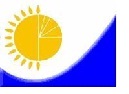 
Мемлекеттік статистика
органдары құпиялығына
кепілдік береді
Конфиденциальность
гарантируется органами
государственной статистики
Мемлекеттік статистика
органдары құпиялығына
кепілдік береді
Конфиденциальность
гарантируется органами
государственной статистики
Приложение 7 к приказу Председателя Комитета по статистике Министерства национальной экономики Республики Казахстан
от 7 декабря 2015 года № 197
Қазақстан Республикасы Статистика агенттігі төрағасының міндетін атқарушының
2010 жылғы 21 желтоқсандағы № 351 бұйрығына
7 - қосымша
Приложение 7 к приказу Председателя Комитета по статистике Министерства национальной экономики Республики Казахстан
от 7 декабря 2015 года № 197
Қазақстан Республикасы Статистика агенттігі төрағасының міндетін атқарушының
2010 жылғы 21 желтоқсандағы № 351 бұйрығына
7 - қосымша
Приложение 7 к приказу Председателя Комитета по статистике Министерства национальной экономики Республики Казахстан
от 7 декабря 2015 года № 197
Қазақстан Республикасы Статистика агенттігі төрағасының міндетін атқарушының
2010 жылғы 21 желтоқсандағы № 351 бұйрығына
7 - қосымша
Ведомстволық статистикалық
байқаудың статистикалық нысаны
Статистическая форма
ведомственного статистического
наблюдения
Ведомстволық статистикалық
байқаудың статистикалық нысаны
Статистическая форма
ведомственного статистического
наблюдения
Приложение 7 к приказу исполняющего обязанности Председателя Агентства Республики Казахстан по статистике от 21 декабря 2010 года  № 351
Приложение 7 к приказу исполняющего обязанности Председателя Агентства Республики Казахстан по статистике от 21 декабря 2010 года  № 351
Приложение 7 к приказу исполняющего обязанности Председателя Агентства Республики Казахстан по статистике от 21 декабря 2010 года  № 351
Қазақстан Республикасының Ұлттық Банкіне тапсырылады.
Представляется Национальному Банку Республики Казахстан.
Статистикалық нысанды www.nationalbank.kz, www.stat.gov.kz сайтынан алуға
болады.
Статистическую форму можно получить на сайте www.nationalbank.kz, www.stat.gov.kz.
Мемлекеттік статистиканың тиісті органдарына дәйексіз деректерді ұсыну және алғашқы статистикалық деректерді тапсырмау "Әкімшілік құқық бұзушылық туралы" Қазақстан Республикасы Кодексінің 497-бабында көзделген әкімшілік құқық бұзушылықтар болып табылады.
Представление недостоверных  и непредставление первичных статистических данных в соответствующие органы государственной статистики являются административными правонарушениями, предусмотренными статьей 497 Кодекса Республики Казахстан "Об административных правонарушениях".
Қазақстан Республикасының Ұлттық Банкіне тапсырылады.
Представляется Национальному Банку Республики Казахстан.
Статистикалық нысанды www.nationalbank.kz, www.stat.gov.kz сайтынан алуға
болады.
Статистическую форму можно получить на сайте www.nationalbank.kz, www.stat.gov.kz.
Мемлекеттік статистиканың тиісті органдарына дәйексіз деректерді ұсыну және алғашқы статистикалық деректерді тапсырмау "Әкімшілік құқық бұзушылық туралы" Қазақстан Республикасы Кодексінің 497-бабында көзделген әкімшілік құқық бұзушылықтар болып табылады.
Представление недостоверных  и непредставление первичных статистических данных в соответствующие органы государственной статистики являются административными правонарушениями, предусмотренными статьей 497 Кодекса Республики Казахстан "Об административных правонарушениях".
Қазақстан Республикасының Ұлттық Банкіне тапсырылады.
Представляется Национальному Банку Республики Казахстан.
Статистикалық нысанды www.nationalbank.kz, www.stat.gov.kz сайтынан алуға
болады.
Статистическую форму можно получить на сайте www.nationalbank.kz, www.stat.gov.kz.
Мемлекеттік статистиканың тиісті органдарына дәйексіз деректерді ұсыну және алғашқы статистикалық деректерді тапсырмау "Әкімшілік құқық бұзушылық туралы" Қазақстан Республикасы Кодексінің 497-бабында көзделген әкімшілік құқық бұзушылықтар болып табылады.
Представление недостоверных  и непредставление первичных статистических данных в соответствующие органы государственной статистики являются административными правонарушениями, предусмотренными статьей 497 Кодекса Республики Казахстан "Об административных правонарушениях".
Қазақстан Республикасының Ұлттық Банкіне тапсырылады.
Представляется Национальному Банку Республики Казахстан.
Статистикалық нысанды www.nationalbank.kz, www.stat.gov.kz сайтынан алуға
болады.
Статистическую форму можно получить на сайте www.nationalbank.kz, www.stat.gov.kz.
Мемлекеттік статистиканың тиісті органдарына дәйексіз деректерді ұсыну және алғашқы статистикалық деректерді тапсырмау "Әкімшілік құқық бұзушылық туралы" Қазақстан Республикасы Кодексінің 497-бабында көзделген әкімшілік құқық бұзушылықтар болып табылады.
Представление недостоверных  и непредставление первичных статистических данных в соответствующие органы государственной статистики являются административными правонарушениями, предусмотренными статьей 497 Кодекса Республики Казахстан "Об административных правонарушениях".
Қазақстан Республикасының Ұлттық Банкіне тапсырылады.
Представляется Национальному Банку Республики Казахстан.
Статистикалық нысанды www.nationalbank.kz, www.stat.gov.kz сайтынан алуға
болады.
Статистическую форму можно получить на сайте www.nationalbank.kz, www.stat.gov.kz.
Мемлекеттік статистиканың тиісті органдарына дәйексіз деректерді ұсыну және алғашқы статистикалық деректерді тапсырмау "Әкімшілік құқық бұзушылық туралы" Қазақстан Республикасы Кодексінің 497-бабында көзделген әкімшілік құқық бұзушылықтар болып табылады.
Представление недостоверных  и непредставление первичных статистических данных в соответствующие органы государственной статистики являются административными правонарушениями, предусмотренными статьей 497 Кодекса Республики Казахстан "Об административных правонарушениях".
Қазақстан Республикасының Ұлттық Банкіне тапсырылады.
Представляется Национальному Банку Республики Казахстан.
Статистикалық нысанды www.nationalbank.kz, www.stat.gov.kz сайтынан алуға
болады.
Статистическую форму можно получить на сайте www.nationalbank.kz, www.stat.gov.kz.
Мемлекеттік статистиканың тиісті органдарына дәйексіз деректерді ұсыну және алғашқы статистикалық деректерді тапсырмау "Әкімшілік құқық бұзушылық туралы" Қазақстан Республикасы Кодексінің 497-бабында көзделген әкімшілік құқық бұзушылықтар болып табылады.
Представление недостоверных  и непредставление первичных статистических данных в соответствующие органы государственной статистики являются административными правонарушениями, предусмотренными статьей 497 Кодекса Республики Казахстан "Об административных правонарушениях".
Статистикалық нысан коды 7521201
Код статистической
формы 7521201
Шаруа (фермер) қожалықтарына қарыздар және олар бойынша сыйақы мөлшерлемелері туралы есеп
Отчет о займах крестьянским (фермерским) хозяйствам и ставках вознаграждения по ним 
Шаруа (фермер) қожалықтарына қарыздар және олар бойынша сыйақы мөлшерлемелері туралы есеп
Отчет о займах крестьянским (фермерским) хозяйствам и ставках вознаграждения по ним 
Шаруа (фермер) қожалықтарына қарыздар және олар бойынша сыйақы мөлшерлемелері туралы есеп
Отчет о займах крестьянским (фермерским) хозяйствам и ставках вознаграждения по ним 
Шаруа (фермер) қожалықтарына қарыздар және олар бойынша сыйақы мөлшерлемелері туралы есеп
Отчет о займах крестьянским (фермерским) хозяйствам и ставках вознаграждения по ним 
Шаруа (фермер) қожалықтарына қарыздар және олар бойынша сыйақы мөлшерлемелері туралы есеп
Отчет о займах крестьянским (фермерским) хозяйствам и ставках вознаграждения по ним 
7-СБ
Ай сайын
Месячная
Есептік кезең
Отчетный период
ай
месяц
жыл
год
Екінші деңгейдегі банктер ұсынады.
Представляют банки второго уровня.
Тапсыру мерзімі – есепті кезеңнен кейінгі айдың 9-шы (қоса алғанда) жұмыс күніне дейін.
Срок представления – до 9-го рабочего дня (включительно) месяца после отчетного периода.
Екінші деңгейдегі банктер ұсынады.
Представляют банки второго уровня.
Тапсыру мерзімі – есепті кезеңнен кейінгі айдың 9-шы (қоса алғанда) жұмыс күніне дейін.
Срок представления – до 9-го рабочего дня (включительно) месяца после отчетного периода.
Екінші деңгейдегі банктер ұсынады.
Представляют банки второго уровня.
Тапсыру мерзімі – есепті кезеңнен кейінгі айдың 9-шы (қоса алғанда) жұмыс күніне дейін.
Срок представления – до 9-го рабочего дня (включительно) месяца после отчетного периода.
Екінші деңгейдегі банктер ұсынады.
Представляют банки второго уровня.
Тапсыру мерзімі – есепті кезеңнен кейінгі айдың 9-шы (қоса алғанда) жұмыс күніне дейін.
Срок представления – до 9-го рабочего дня (включительно) месяца после отчетного периода.
Екінші деңгейдегі банктер ұсынады.
Представляют банки второго уровня.
Тапсыру мерзімі – есепті кезеңнен кейінгі айдың 9-шы (қоса алғанда) жұмыс күніне дейін.
Срок представления – до 9-го рабочего дня (включительно) месяца после отчетного периода.
Екінші деңгейдегі банктер ұсынады.
Представляют банки второго уровня.
Тапсыру мерзімі – есепті кезеңнен кейінгі айдың 9-шы (қоса алғанда) жұмыс күніне дейін.
Срок представления – до 9-го рабочего дня (включительно) месяца после отчетного периода.
БСН коды
Код БИН
Жол (шифр) коды
Код (шифр) строк
Мынадай валютамен қысқа мерзімді
Краткосрочные в валюте
Мынадай валютамен қысқа мерзімді
Краткосрочные в валюте
Мынадай валютамен қысқа мерзімді
Краткосрочные в валюте
Мынадай валютамен қысқа мерзімді
Краткосрочные в валюте
Мынадай валютамен қысқа мерзімді
Краткосрочные в валюте
Мынадай валютамен қысқа мерзімді
Краткосрочные в валюте
Мынадай валютамен ұзақ мерзімді
Долгосрочные в валюте
Мынадай валютамен ұзақ мерзімді
Долгосрочные в валюте
Мынадай валютамен ұзақ мерзімді
Долгосрочные в валюте
Мынадай валютамен ұзақ мерзімді
Долгосрочные в валюте
Мынадай валютамен ұзақ мерзімді
Долгосрочные в валюте
Мынадай валютамен ұзақ мерзімді
Долгосрочные в валюте
Жол (шифр) коды
Код (шифр) строк
ұлттық
национальной
ұлттық
национальной
еркін айырбасталымды
свободно-конвертируемой
еркін айырбасталымды
свободно-конвертируемой
валютаның басқа түріндегі
других видах валют
валютаның басқа түріндегі
других видах валют
ұлттық
национальной
ұлттық
национальной
еркін айырбасталымды
свободно-конвертируемой
еркін айырбасталымды
свободно-конвертируемой
валютаның басқа түріндегі
других видах валют
валютаның басқа түріндегі
других видах валют
Жол (шифр) коды
Код (шифр) строк
сомасы
сумма
орташа алынған сыйақы мөлшерлемесі, %
средневзвешенная ставка вознаграждения, %
сомасы
сумма
орташа алынған сыйақы мөлшерлемесі, %
средневзвешенная ставка вознаграждения, %
сомасы
сумма
орташа алынған сыйақы мөлшерлемесі, %
средневзвешенная ставка вознаграждения, %
сомасы
сумма
орташа алынған сыйақы мөлшерлемесі, %
средневзвешенная ставка вознаграждения, %
сомасы
сум ма
орташа алынған сыйақы мөлшерлемесі, %
средневзвешенная ставка вознаграждения, %
сомасы
сумма
орташа алынған сыйақы мөлшерлемесі, %
средневзвешенная ставка вознаграждения, %
А
Б
1
2
3
4
5
6
7
8
9
10
11
12
1. Шаруа (фермер) қожалықтарына берілген қарыздар бойынша есептік кезең басындағы несиелік берешек және мерзімі өткен берешек
Ссудная задолженность и просроченная задолженность по займам, предоставленным крестьянским (фермерским) хозяйствам, на начало отчетного периода
01
2. Шаруа (фермер) қожалықтарына есептік кезеңде берілген қарыздар
Займы, предоставленные крестьянским (фермерским) хозяйствам за отчетный период 
02
3. Шаруа (фермер) қожалықтары есептік кезеңде өтеген несиелік берешек және мерзімі өткен берешек
Ссудная задолженность и просроченная задолженность, погашенные крестьянскими (фермерскими) хозяйствами за отчетный период 
03
4. Шаруа (фермер) қожалықтарына берілген қарыздар бойынша есептік кезең аяғындағы несиелік берешек және мерзімі өткен берешек
Ссудная задолженность  и просроченная задолженность по займам, предоставленным крестьянским (фермерским) хозяйствам, на конец  отчетного периода
04
5. Бағамдық айырма
Курсовая разница
05
х
х
х
х
х
х
6. Шаруа (фермер) қожалықтарына берілген қарыздар көлеміндегі есептік кезеңде пайда болған басқа өзгерістер
Другие изменения в объеме займов, предоставленных крестьянским (фермерским) хозяйствам, образовавшиеся за отчетный период
06
х
х
х
х
х
х
7. Шаруа (фермер) қожалықтарына берілген қарыздар бойынша есептік кезең аяғындағы мерзімі өткен берешек.
Просроченная задолженность по займам, предоставленным крестьянским (фермерским) хозяйствам, на конец отчетного периода
07Приложение 8 к приказу
Председателя Комитета по статистике
Министерства национальной
экономики Республики Казахстан
от 7 декабря 2015 года № 197
Приложение 8 к приказу
исполняющего обязанности
Председателя Агентства Республики
Казахстан по статистике
от 21 декабря 2010 года № 351 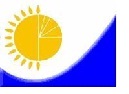 
Мемлекеттік статистика
органдары құпиялығына
кепілдік береді
Конфиденциальность
гарантируется органами
государственной статистики
Мемлекеттік статистика
органдары құпиялығына
кепілдік береді
Конфиденциальность
гарантируется органами
государственной статистики
 Приложение 9 к приказу Председателя Комитета по статистике Министерства национальной экономики Республики Казахстан
от 7 декабря 2015 года № 197
Қазақстан Республикасы Статистика агенттігі төрағасының міндетін атқарушының
2010 жылғы 21 желтоқсандағы № 351 бұйрығына
9 - қосымша
 Приложение 9 к приказу Председателя Комитета по статистике Министерства национальной экономики Республики Казахстан
от 7 декабря 2015 года № 197
Қазақстан Республикасы Статистика агенттігі төрағасының міндетін атқарушының
2010 жылғы 21 желтоқсандағы № 351 бұйрығына
9 - қосымша
 Приложение 9 к приказу Председателя Комитета по статистике Министерства национальной экономики Республики Казахстан
от 7 декабря 2015 года № 197
Қазақстан Республикасы Статистика агенттігі төрағасының міндетін атқарушының
2010 жылғы 21 желтоқсандағы № 351 бұйрығына
9 - қосымша
 Приложение 9 к приказу Председателя Комитета по статистике Министерства национальной экономики Республики Казахстан
от 7 декабря 2015 года № 197
Қазақстан Республикасы Статистика агенттігі төрағасының міндетін атқарушының
2010 жылғы 21 желтоқсандағы № 351 бұйрығына
9 - қосымша
 Приложение 9 к приказу Председателя Комитета по статистике Министерства национальной экономики Республики Казахстан
от 7 декабря 2015 года № 197
Қазақстан Республикасы Статистика агенттігі төрағасының міндетін атқарушының
2010 жылғы 21 желтоқсандағы № 351 бұйрығына
9 - қосымша
Ведомстволық статистикалық
байқаудың статистикалық нысаны
Статистическая форма
ведомственного статистического
наблюдения
Ведомстволық статистикалық
байқаудың статистикалық нысаны
Статистическая форма
ведомственного статистического
наблюдения
 Приложение 9 к приказу исполняющего обязанности Председателя Агентства Республики Казахстан по статистике от 21 декабря 2010 года  № 351
 Приложение 9 к приказу исполняющего обязанности Председателя Агентства Республики Казахстан по статистике от 21 декабря 2010 года  № 351
 Приложение 9 к приказу исполняющего обязанности Председателя Агентства Республики Казахстан по статистике от 21 декабря 2010 года  № 351
 Приложение 9 к приказу исполняющего обязанности Председателя Агентства Республики Казахстан по статистике от 21 декабря 2010 года  № 351
 Приложение 9 к приказу исполняющего обязанности Председателя Агентства Республики Казахстан по статистике от 21 декабря 2010 года  № 351
Қазақстан Республикасының Ұлттық Банкіне тапсырылады.
Представляется Национальному Банку Республики Казахстан.
Статистикалық нысанды www.nationalbank.kz, www.stat.gov.kz сайтынан алуға
болады.
Статистическую форму можно получить на сайте www.nationalbank.kz, www.stat.gov.kz.
Мемлекеттік статистиканың тиісті органдарына дәйексіз деректерді ұсыну және алғашқы статистикалық деректерді тапсырмау "Әкімшілік құқық бұзушылық туралы" Қазақстан Республикасы Кодексінің 497-бабында көзделген әкімшілік құқық бұзушылықтар болып табылады.
Представление недостоверных  и непредставление первичных статистических данных в соответствующие органы государственной статистики являются административными правонарушениями, предусмотренными статьей 497 Кодекса Республики Казахстан "Об административных правонарушениях".
Қазақстан Республикасының Ұлттық Банкіне тапсырылады.
Представляется Национальному Банку Республики Казахстан.
Статистикалық нысанды www.nationalbank.kz, www.stat.gov.kz сайтынан алуға
болады.
Статистическую форму можно получить на сайте www.nationalbank.kz, www.stat.gov.kz.
Мемлекеттік статистиканың тиісті органдарына дәйексіз деректерді ұсыну және алғашқы статистикалық деректерді тапсырмау "Әкімшілік құқық бұзушылық туралы" Қазақстан Республикасы Кодексінің 497-бабында көзделген әкімшілік құқық бұзушылықтар болып табылады.
Представление недостоверных  и непредставление первичных статистических данных в соответствующие органы государственной статистики являются административными правонарушениями, предусмотренными статьей 497 Кодекса Республики Казахстан "Об административных правонарушениях".
Қазақстан Республикасының Ұлттық Банкіне тапсырылады.
Представляется Национальному Банку Республики Казахстан.
Статистикалық нысанды www.nationalbank.kz, www.stat.gov.kz сайтынан алуға
болады.
Статистическую форму можно получить на сайте www.nationalbank.kz, www.stat.gov.kz.
Мемлекеттік статистиканың тиісті органдарына дәйексіз деректерді ұсыну және алғашқы статистикалық деректерді тапсырмау "Әкімшілік құқық бұзушылық туралы" Қазақстан Республикасы Кодексінің 497-бабында көзделген әкімшілік құқық бұзушылықтар болып табылады.
Представление недостоверных  и непредставление первичных статистических данных в соответствующие органы государственной статистики являются административными правонарушениями, предусмотренными статьей 497 Кодекса Республики Казахстан "Об административных правонарушениях".
Қазақстан Республикасының Ұлттық Банкіне тапсырылады.
Представляется Национальному Банку Республики Казахстан.
Статистикалық нысанды www.nationalbank.kz, www.stat.gov.kz сайтынан алуға
болады.
Статистическую форму можно получить на сайте www.nationalbank.kz, www.stat.gov.kz.
Мемлекеттік статистиканың тиісті органдарына дәйексіз деректерді ұсыну және алғашқы статистикалық деректерді тапсырмау "Әкімшілік құқық бұзушылық туралы" Қазақстан Республикасы Кодексінің 497-бабында көзделген әкімшілік құқық бұзушылықтар болып табылады.
Представление недостоверных  и непредставление первичных статистических данных в соответствующие органы государственной статистики являются административными правонарушениями, предусмотренными статьей 497 Кодекса Республики Казахстан "Об административных правонарушениях".
Қазақстан Республикасының Ұлттық Банкіне тапсырылады.
Представляется Национальному Банку Республики Казахстан.
Статистикалық нысанды www.nationalbank.kz, www.stat.gov.kz сайтынан алуға
болады.
Статистическую форму можно получить на сайте www.nationalbank.kz, www.stat.gov.kz.
Мемлекеттік статистиканың тиісті органдарына дәйексіз деректерді ұсыну және алғашқы статистикалық деректерді тапсырмау "Әкімшілік құқық бұзушылық туралы" Қазақстан Республикасы Кодексінің 497-бабында көзделген әкімшілік құқық бұзушылықтар болып табылады.
Представление недостоверных  и непредставление первичных статистических данных в соответствующие органы государственной статистики являются административными правонарушениями, предусмотренными статьей 497 Кодекса Республики Казахстан "Об административных правонарушениях".
Қазақстан Республикасының Ұлттық Банкіне тапсырылады.
Представляется Национальному Банку Республики Казахстан.
Статистикалық нысанды www.nationalbank.kz, www.stat.gov.kz сайтынан алуға
болады.
Статистическую форму можно получить на сайте www.nationalbank.kz, www.stat.gov.kz.
Мемлекеттік статистиканың тиісті органдарына дәйексіз деректерді ұсыну және алғашқы статистикалық деректерді тапсырмау "Әкімшілік құқық бұзушылық туралы" Қазақстан Республикасы Кодексінің 497-бабында көзделген әкімшілік құқық бұзушылықтар болып табылады.
Представление недостоверных  и непредставление первичных статистических данных в соответствующие органы государственной статистики являются административными правонарушениями, предусмотренными статьей 497 Кодекса Республики Казахстан "Об административных правонарушениях".
Қазақстан Республикасының Ұлттық Банкіне тапсырылады.
Представляется Национальному Банку Республики Казахстан.
Статистикалық нысанды www.nationalbank.kz, www.stat.gov.kz сайтынан алуға
болады.
Статистическую форму можно получить на сайте www.nationalbank.kz, www.stat.gov.kz.
Мемлекеттік статистиканың тиісті органдарына дәйексіз деректерді ұсыну және алғашқы статистикалық деректерді тапсырмау "Әкімшілік құқық бұзушылық туралы" Қазақстан Республикасы Кодексінің 497-бабында көзделген әкімшілік құқық бұзушылықтар болып табылады.
Представление недостоверных  и непредставление первичных статистических данных в соответствующие органы государственной статистики являются административными правонарушениями, предусмотренными статьей 497 Кодекса Республики Казахстан "Об административных правонарушениях".
Қазақстан Республикасының Ұлттық Банкіне тапсырылады.
Представляется Национальному Банку Республики Казахстан.
Статистикалық нысанды www.nationalbank.kz, www.stat.gov.kz сайтынан алуға
болады.
Статистическую форму можно получить на сайте www.nationalbank.kz, www.stat.gov.kz.
Мемлекеттік статистиканың тиісті органдарына дәйексіз деректерді ұсыну және алғашқы статистикалық деректерді тапсырмау "Әкімшілік құқық бұзушылық туралы" Қазақстан Республикасы Кодексінің 497-бабында көзделген әкімшілік құқық бұзушылықтар болып табылады.
Представление недостоверных  и непредставление первичных статистических данных в соответствующие органы государственной статистики являются административными правонарушениями, предусмотренными статьей 497 Кодекса Республики Казахстан "Об административных правонарушениях".
Статистикалық нысан коды 7531201
Код статистической
формы 7531201
Банктердің банкаралық қарыздары мен салымдары бойынша есеп
Отчет по межбанковским займам и вкладам банков
Банктердің банкаралық қарыздары мен салымдары бойынша есеп
Отчет по межбанковским займам и вкладам банков
Банктердің банкаралық қарыздары мен салымдары бойынша есеп
Отчет по межбанковским займам и вкладам банков
Банктердің банкаралық қарыздары мен салымдары бойынша есеп
Отчет по межбанковским займам и вкладам банков
Банктердің банкаралық қарыздары мен салымдары бойынша есеп
Отчет по межбанковским займам и вкладам банков
Банктердің банкаралық қарыздары мен салымдары бойынша есеп
Отчет по межбанковским займам и вкладам банков
Банктердің банкаралық қарыздары мен салымдары бойынша есеп
Отчет по межбанковским займам и вкладам банков
8-СБ
Апта сайын
Еженедельная
Есептік кезең
Отчетный период
күн
число
ай
месяц
жыл
год
Екінші деңгейдегі банктер және "Қазақстан Даму Банкі" акционерлік қоғамы ұсынады.
Представляют банки второго уровня и акионерное общество "Банк Развития Казахстана".
Тапсыру мерзімі: есепті кезеңнен кейінгі аптаның 2-ші (қоса алғанда) жұмыс күніне дейін
Срок представления: до 2-го рабочего дня (включительно) недели после отчетного периода
Екінші деңгейдегі банктер және "Қазақстан Даму Банкі" акционерлік қоғамы ұсынады.
Представляют банки второго уровня и акионерное общество "Банк Развития Казахстана".
Тапсыру мерзімі: есепті кезеңнен кейінгі аптаның 2-ші (қоса алғанда) жұмыс күніне дейін
Срок представления: до 2-го рабочего дня (включительно) недели после отчетного периода
Екінші деңгейдегі банктер және "Қазақстан Даму Банкі" акционерлік қоғамы ұсынады.
Представляют банки второго уровня и акионерное общество "Банк Развития Казахстана".
Тапсыру мерзімі: есепті кезеңнен кейінгі аптаның 2-ші (қоса алғанда) жұмыс күніне дейін
Срок представления: до 2-го рабочего дня (включительно) недели после отчетного периода
Екінші деңгейдегі банктер және "Қазақстан Даму Банкі" акционерлік қоғамы ұсынады.
Представляют банки второго уровня и акионерное общество "Банк Развития Казахстана".
Тапсыру мерзімі: есепті кезеңнен кейінгі аптаның 2-ші (қоса алғанда) жұмыс күніне дейін
Срок представления: до 2-го рабочего дня (включительно) недели после отчетного периода
Екінші деңгейдегі банктер және "Қазақстан Даму Банкі" акционерлік қоғамы ұсынады.
Представляют банки второго уровня и акионерное общество "Банк Развития Казахстана".
Тапсыру мерзімі: есепті кезеңнен кейінгі аптаның 2-ші (қоса алғанда) жұмыс күніне дейін
Срок представления: до 2-го рабочего дня (включительно) недели после отчетного периода
Екінші деңгейдегі банктер және "Қазақстан Даму Банкі" акционерлік қоғамы ұсынады.
Представляют банки второго уровня и акионерное общество "Банк Развития Казахстана".
Тапсыру мерзімі: есепті кезеңнен кейінгі аптаның 2-ші (қоса алғанда) жұмыс күніне дейін
Срок представления: до 2-го рабочего дня (включительно) недели после отчетного периода
Екінші деңгейдегі банктер және "Қазақстан Даму Банкі" акционерлік қоғамы ұсынады.
Представляют банки второго уровня и акионерное общество "Банк Развития Казахстана".
Тапсыру мерзімі: есепті кезеңнен кейінгі аптаның 2-ші (қоса алғанда) жұмыс күніне дейін
Срок представления: до 2-го рабочего дня (включительно) недели после отчетного периода
Екінші деңгейдегі банктер және "Қазақстан Даму Банкі" акционерлік қоғамы ұсынады.
Представляют банки второго уровня и акионерное общество "Банк Развития Казахстана".
Тапсыру мерзімі: есепті кезеңнен кейінгі аптаның 2-ші (қоса алғанда) жұмыс күніне дейін
Срок представления: до 2-го рабочего дня (включительно) недели после отчетного периода
БСН коды
Код БИН
Қарыздың, салымның мерзімі 
Срок займа, вклада
Жол шифры
Шифр строки
Ұлттық валюта
Национальная валюта
Ұлттық валюта
Национальная валюта
Ұлттық валюта
Национальная валюта
Ұлттық валюта
Национальная валюта
USD
USD
USD
USD
USD
USD
USD
USD
EURO
EURO
EURO
EURO
EURO
EURO
EURO
EURO
RUB
RUB
RUB
RUB
RUB
RUB
RUB
RUB
Қарыздың, салымның мерзімі 
Срок займа, вклада
Жол шифры
Шифр строки
Қарыздар
Займы
Қарыздар
Займы
Салымдар
Вклады
Салымдар
Вклады
Қарыздар
Займы
Қарыздар
Займы
Салымдар
Вклады
Салымдар
Вклады
Қарыздар
Займы
Қарыздар
Займы
Салымдар
Вклады
Салымдар
Вклады
Қарыздар
Займы
Қарыздар
Займы
Салымдар
Вклады
Салымдар
Вклады
Қарыздың, салымның мерзімі 
Срок займа, вклада
Жол шифры
Шифр строки
Есептік кезеңде берілген
Предотавленные за отчетный период
Орташа алынған сыйақы мөлшерлемесі, %
Средне-взвешенная ставка вознаграждения, %
Есептік кезеңде орналастырылған
Размещенные за отчетный период
Орташа алынған сыйақы мөлшерлемесі, %
Средне-взв-шенная ставка вознаграждения, %
Есептік кезеңде берілген
Предоставленные за отчетный период
Орташа алынған сыйақы мөлшерлемесі, %
Средне-взвешенная ставка вознаграждения, %
Есептік кезеңде орналастырылған
Размещенные за отчетный период
Орташа алынған сыйақы мөлшерлемесі, %
Средневзвешенная ставка вознаграждения, %
Есептік кезеңде берілген
Предоставленные за отчетный период
Орташа алынған сыйақы мөлшерлемесі, %
Средне-взвешенная ставка вознаграждения, %
Есептік кезеңде орналастырылған
Размещенные за отчетный период
Орташа алынған сыйақы мөлшерлемесі, %
Средне-взвешенная ставка вознаграждения, %
Есептік кезеңде берілген
Предоставленные за отчетный период
Орташа алынған сыйақы мөлшерлемесі, %
Средне-взвешенная ставка вознаграждения, %
Есептік кезеңде орналастырылған
Размещенные за отчетный период
Орташа алынған сыйақы мөлшерлемесі, %
Средневзвешенная ставка вознаграждения, %
А
Б
1
2
3
4
5
6
7
8
9
10
11
12
13
14
15
16
1. резидент банктер
банки-резиденты
01
1 айға дейін
до 1  месяца
02
1 айдан астам 
свыше 1 месяца
03
2. резидент емес банктер
банки-нерезиденты
04
1 айға дейін
до 1  месяца
05
1 айдан 
астам
свыше 1 месяца
06
олардың ішінде
из них
х
х
х
х
х
х
х
х
х
х
х
х
х
х
х
х
х
Ресей Федерациясының банктері
банки Российской Федерации
07
1 айға дейін
до 1  месяца
08
1 айдан астам
свыше 1 месяца
09
Қарыздың, салымның мерзімі
Срок займа, вклада
Жол шифры
Шифр строки
Ұлттық валюта
Национальная валюта
Ұлттық валюта
Национальная валюта
Ұлттық валюта
Национальная валюта
Ұлттық валюта
Национальная валюта
USD
USD
USD
USD
USD
USD
USD
USD
EURO
EURO
EURO
EURO
EURO
EURO
EURO
EURO
RUB
RUB
RUB
RUB
RUB
RUB
RUB
RUB
Қарыздың, салымның мерзімі
Срок займа, вклада
Жол шифры
Шифр строки
Қарыздар
Займы
Қарыздар
Займы
Салымдар
Вклады
Салымдар
Вклады
Қарыздар
Займы
Қарыздар
Займы
Салымдар
Вклады
Салымдар
Вклады
Қарыздар
Займы
Қарыздар
Займы
Салымдар
Вклады
Салымдар
Вклады
Қарыздар
Займы
Қарыздар
Займы
Салымдар
Вклады
Салымдар
Вклады
Қарыздың, салымның мерзімі
Срок займа, вклада
Жол шифры
Шифр строки
Есептік кезеңде алынған
Полученные за отчетный период
Орташа алынған сыйақы мөлшерлемесі, %
Средне-взвешенная ставка вознаграждения, %
Есептік кезеңде тартылған
Привлеченные за отчетный период
Орташа алынған сыйақы мөлшерлемесі, %
Средне-взвешенная ставка вознаграждения, %
Есептік кезеңде алынған
Полученные за отчетный период
Орташа алынған сыйақы мөлшерлемесі, %
Средне-взвешенная ставка вознаграждения, %
Есептік кезеңде тартылған
Привлеченные за отчетный период
Орташа алынған сыйақы мөлшерлемесі, %
Средне-взвешенная ставка вознаграждения, %
Есептік кезеңде алынған
Полученные за отчетный период
Орташа алынған сыйақы мөлшерлемесі, %
Средневзвешенная ставка вознаграждения, %
Есептік кезеңде тартылған
Привлеченные за отчетный период
Орташа алынған сыйақы мөлшерлемесі, %
Средне-взвешенная ставка вознаграждения, %
Есеп тік кезеңде алынған
Полученные за отчетный период
Ор таша алынған сыйақы мөлшерлемесі, %
Средне-взвешенная ставка вознаграждения, %
Есептік кезеңде тартылған
Привлеченные за отчетный период
Орташа алынған сыйақы мөлшерлемесі, %
Средневзвешенная ставка вознаграждения, %
А
Б
1
2
3
4
5
6
7
8
9
10
11
12
13
14
15
16
1. резидент банктер
банки-резиденты
10
1 айға дейін
до 1 месяца
11
1 айдан астам
свыше 1 месяца
12
2.  резидент емес банктер
банки-нерезиденты
13
1 айға дейін
до 1  месяца
14
1 айдан астам
свыше 1 месяца
15
олардың ішінде
из них
х
х
х
х
х
х
х
х
х
х
х
х
х
х
х
х
х
Ресей Федерациясының банктері
банки Российской Федерации
16
1 айға дейін
до 1  месяца
17
1 айдан астам
свыше 1 месяца
18Приложение 10 к приказу
Председателя Комитета по статистике
Министерства национальной
экономики Республики Казахстан
от 7 декабря 2015 года № 197
Приложение 10 к приказу
исполняющего обязанности
Председателя Агентства Республики
Казахстан по статистике
от 21 декабря 2010 года № 351 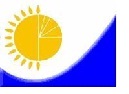 
Мемлекеттік статистика
органдары құпиялығына
кепілдік береді
Конфиденциальность
гарантируется органами
государственной статистики
Мемлекеттік статистика
органдары құпиялығына
кепілдік береді
Конфиденциальность
гарантируется органами
государственной статистики
 Приложение 11 к приказу Председателя Комитета по статистике Министерства национальной экономики Республики Казахстан
от 7 декабря 2015 года № 197
Қазақстан Республикасы Статистика агенттігі төрағасының міндетін атқарушының
2010 жылғы 21 желтоқсандағы № 351 бұйрығына
11 - қосымша
 Приложение 11 к приказу Председателя Комитета по статистике Министерства национальной экономики Республики Казахстан
от 7 декабря 2015 года № 197
Қазақстан Республикасы Статистика агенттігі төрағасының міндетін атқарушының
2010 жылғы 21 желтоқсандағы № 351 бұйрығына
11 - қосымша
 Приложение 11 к приказу Председателя Комитета по статистике Министерства национальной экономики Республики Казахстан
от 7 декабря 2015 года № 197
Қазақстан Республикасы Статистика агенттігі төрағасының міндетін атқарушының
2010 жылғы 21 желтоқсандағы № 351 бұйрығына
11 - қосымша
 Приложение 11 к приказу Председателя Комитета по статистике Министерства национальной экономики Республики Казахстан
от 7 декабря 2015 года № 197
Қазақстан Республикасы Статистика агенттігі төрағасының міндетін атқарушының
2010 жылғы 21 желтоқсандағы № 351 бұйрығына
11 - қосымша
 Приложение 11 к приказу Председателя Комитета по статистике Министерства национальной экономики Республики Казахстан
от 7 декабря 2015 года № 197
Қазақстан Республикасы Статистика агенттігі төрағасының міндетін атқарушының
2010 жылғы 21 желтоқсандағы № 351 бұйрығына
11 - қосымша
Ведомстволық статистикалық
байқаудың статистикалық нысаны
Статистическая форма
ведомственного статистического
наблюдения
Ведомстволық статистикалық
байқаудың статистикалық нысаны
Статистическая форма
ведомственного статистического
наблюдения
 Приложение 11 к приказу исполняющего обязанности Председателя Агентства Республики Казахстан по статистике от 21 декабря 2010 года  № 351
 Приложение 11 к приказу исполняющего обязанности Председателя Агентства Республики Казахстан по статистике от 21 декабря 2010 года  № 351
 Приложение 11 к приказу исполняющего обязанности Председателя Агентства Республики Казахстан по статистике от 21 декабря 2010 года  № 351
 Приложение 11 к приказу исполняющего обязанности Председателя Агентства Республики Казахстан по статистике от 21 декабря 2010 года  № 351
 Приложение 11 к приказу исполняющего обязанности Председателя Агентства Республики Казахстан по статистике от 21 декабря 2010 года  № 351
Қазақстан Республикасының Ұлттық Банкіне тапсырылады.
Представляется Национальному Банку Республики Казахстан.
Статистикалық нысанды www.nationalbank.kz, www.stat.gov.kz сайтынан алуға
болады.
Статистическую форму можно получить на сайте www.nationalbank.kz, www.stat.gov.kz.
Мемлекеттік статистиканың тиісті органдарына дәйексіз деректерді ұсыну және алғашқы статистикалық деректерді тапсырмау "Әкімшілік құқық бұзушылық туралы" Қазақстан Республикасы Кодексінің 497-бабында көзделген әкімшілік құқық бұзушылықтар болып табылады.
Представление недостоверных  и непредставление первичных статистических данных в соответствующие органы государственной статистики являются административными правонарушениями, предусмотренными статьей 497 Кодекса Республики Казахстан "Об административных правонарушениях".
Қазақстан Республикасының Ұлттық Банкіне тапсырылады.
Представляется Национальному Банку Республики Казахстан.
Статистикалық нысанды www.nationalbank.kz, www.stat.gov.kz сайтынан алуға
болады.
Статистическую форму можно получить на сайте www.nationalbank.kz, www.stat.gov.kz.
Мемлекеттік статистиканың тиісті органдарына дәйексіз деректерді ұсыну және алғашқы статистикалық деректерді тапсырмау "Әкімшілік құқық бұзушылық туралы" Қазақстан Республикасы Кодексінің 497-бабында көзделген әкімшілік құқық бұзушылықтар болып табылады.
Представление недостоверных  и непредставление первичных статистических данных в соответствующие органы государственной статистики являются административными правонарушениями, предусмотренными статьей 497 Кодекса Республики Казахстан "Об административных правонарушениях".
Қазақстан Республикасының Ұлттық Банкіне тапсырылады.
Представляется Национальному Банку Республики Казахстан.
Статистикалық нысанды www.nationalbank.kz, www.stat.gov.kz сайтынан алуға
болады.
Статистическую форму можно получить на сайте www.nationalbank.kz, www.stat.gov.kz.
Мемлекеттік статистиканың тиісті органдарына дәйексіз деректерді ұсыну және алғашқы статистикалық деректерді тапсырмау "Әкімшілік құқық бұзушылық туралы" Қазақстан Республикасы Кодексінің 497-бабында көзделген әкімшілік құқық бұзушылықтар болып табылады.
Представление недостоверных  и непредставление первичных статистических данных в соответствующие органы государственной статистики являются административными правонарушениями, предусмотренными статьей 497 Кодекса Республики Казахстан "Об административных правонарушениях".
Қазақстан Республикасының Ұлттық Банкіне тапсырылады.
Представляется Национальному Банку Республики Казахстан.
Статистикалық нысанды www.nationalbank.kz, www.stat.gov.kz сайтынан алуға
болады.
Статистическую форму можно получить на сайте www.nationalbank.kz, www.stat.gov.kz.
Мемлекеттік статистиканың тиісті органдарына дәйексіз деректерді ұсыну және алғашқы статистикалық деректерді тапсырмау "Әкімшілік құқық бұзушылық туралы" Қазақстан Республикасы Кодексінің 497-бабында көзделген әкімшілік құқық бұзушылықтар болып табылады.
Представление недостоверных  и непредставление первичных статистических данных в соответствующие органы государственной статистики являются административными правонарушениями, предусмотренными статьей 497 Кодекса Республики Казахстан "Об административных правонарушениях".
Қазақстан Республикасының Ұлттық Банкіне тапсырылады.
Представляется Национальному Банку Республики Казахстан.
Статистикалық нысанды www.nationalbank.kz, www.stat.gov.kz сайтынан алуға
болады.
Статистическую форму можно получить на сайте www.nationalbank.kz, www.stat.gov.kz.
Мемлекеттік статистиканың тиісті органдарына дәйексіз деректерді ұсыну және алғашқы статистикалық деректерді тапсырмау "Әкімшілік құқық бұзушылық туралы" Қазақстан Республикасы Кодексінің 497-бабында көзделген әкімшілік құқық бұзушылықтар болып табылады.
Представление недостоверных  и непредставление первичных статистических данных в соответствующие органы государственной статистики являются административными правонарушениями, предусмотренными статьей 497 Кодекса Республики Казахстан "Об административных правонарушениях".
Қазақстан Республикасының Ұлттық Банкіне тапсырылады.
Представляется Национальному Банку Республики Казахстан.
Статистикалық нысанды www.nationalbank.kz, www.stat.gov.kz сайтынан алуға
болады.
Статистическую форму можно получить на сайте www.nationalbank.kz, www.stat.gov.kz.
Мемлекеттік статистиканың тиісті органдарына дәйексіз деректерді ұсыну және алғашқы статистикалық деректерді тапсырмау "Әкімшілік құқық бұзушылық туралы" Қазақстан Республикасы Кодексінің 497-бабында көзделген әкімшілік құқық бұзушылықтар болып табылады.
Представление недостоверных  и непредставление первичных статистических данных в соответствующие органы государственной статистики являются административными правонарушениями, предусмотренными статьей 497 Кодекса Республики Казахстан "Об административных правонарушениях".
Қазақстан Республикасының Ұлттық Банкіне тапсырылады.
Представляется Национальному Банку Республики Казахстан.
Статистикалық нысанды www.nationalbank.kz, www.stat.gov.kz сайтынан алуға
болады.
Статистическую форму можно получить на сайте www.nationalbank.kz, www.stat.gov.kz.
Мемлекеттік статистиканың тиісті органдарына дәйексіз деректерді ұсыну және алғашқы статистикалық деректерді тапсырмау "Әкімшілік құқық бұзушылық туралы" Қазақстан Республикасы Кодексінің 497-бабында көзделген әкімшілік құқық бұзушылықтар болып табылады.
Представление недостоверных  и непредставление первичных статистических данных в соответствующие органы государственной статистики являются административными правонарушениями, предусмотренными статьей 497 Кодекса Республики Казахстан "Об административных правонарушениях".
Қазақстан Республикасының Ұлттық Банкіне тапсырылады.
Представляется Национальному Банку Республики Казахстан.
Статистикалық нысанды www.nationalbank.kz, www.stat.gov.kz сайтынан алуға
болады.
Статистическую форму можно получить на сайте www.nationalbank.kz, www.stat.gov.kz.
Мемлекеттік статистиканың тиісті органдарына дәйексіз деректерді ұсыну және алғашқы статистикалық деректерді тапсырмау "Әкімшілік құқық бұзушылық туралы" Қазақстан Республикасы Кодексінің 497-бабында көзделген әкімшілік құқық бұзушылықтар болып табылады.
Представление недостоверных  и непредставление первичных статистических данных в соответствующие органы государственной статистики являются административными правонарушениями, предусмотренными статьей 497 Кодекса Республики Казахстан "Об административных правонарушениях".
Статистикалық нысан коды 7541201
Код статистической
формы 7541201
Банктердің биржадан тыс операциялары туралы есеп
Отчет о внебиржевых операциях банков
Банктердің биржадан тыс операциялары туралы есеп
Отчет о внебиржевых операциях банков
Банктердің биржадан тыс операциялары туралы есеп
Отчет о внебиржевых операциях банков
Банктердің биржадан тыс операциялары туралы есеп
Отчет о внебиржевых операциях банков
Банктердің биржадан тыс операциялары туралы есеп
Отчет о внебиржевых операциях банков
Банктердің биржадан тыс операциялары туралы есеп
Отчет о внебиржевых операциях банков
Банктердің биржадан тыс операциялары туралы есеп
Отчет о внебиржевых операциях банков
9-СБ
Күн сайын
Ежедневная
Есептік кезең
Отчетный период
күн
число
ай
месяц
жыл
год
Екінші деңгейдегі банктер және "Қазақстан Даму Банкі" акционерлік қоғамы ұсынады.
Представляют банки второго уровня и акионерное общество "Банк Развития Казахстана".
Тапсыру мерзімі: есепті күннен кейінгі жұмыс күні сағат: 17:00-ге дейін.
Срок представления: до 17:00 часов рабочего дня, следующего за отчетным 
Екінші деңгейдегі банктер және "Қазақстан Даму Банкі" акционерлік қоғамы ұсынады.
Представляют банки второго уровня и акионерное общество "Банк Развития Казахстана".
Тапсыру мерзімі: есепті күннен кейінгі жұмыс күні сағат: 17:00-ге дейін.
Срок представления: до 17:00 часов рабочего дня, следующего за отчетным 
Екінші деңгейдегі банктер және "Қазақстан Даму Банкі" акционерлік қоғамы ұсынады.
Представляют банки второго уровня и акионерное общество "Банк Развития Казахстана".
Тапсыру мерзімі: есепті күннен кейінгі жұмыс күні сағат: 17:00-ге дейін.
Срок представления: до 17:00 часов рабочего дня, следующего за отчетным 
Екінші деңгейдегі банктер және "Қазақстан Даму Банкі" акционерлік қоғамы ұсынады.
Представляют банки второго уровня и акионерное общество "Банк Развития Казахстана".
Тапсыру мерзімі: есепті күннен кейінгі жұмыс күні сағат: 17:00-ге дейін.
Срок представления: до 17:00 часов рабочего дня, следующего за отчетным 
Екінші деңгейдегі банктер және "Қазақстан Даму Банкі" акционерлік қоғамы ұсынады.
Представляют банки второго уровня и акионерное общество "Банк Развития Казахстана".
Тапсыру мерзімі: есепті күннен кейінгі жұмыс күні сағат: 17:00-ге дейін.
Срок представления: до 17:00 часов рабочего дня, следующего за отчетным 
Екінші деңгейдегі банктер және "Қазақстан Даму Банкі" акционерлік қоғамы ұсынады.
Представляют банки второго уровня и акионерное общество "Банк Развития Казахстана".
Тапсыру мерзімі: есепті күннен кейінгі жұмыс күні сағат: 17:00-ге дейін.
Срок представления: до 17:00 часов рабочего дня, следующего за отчетным 
Екінші деңгейдегі банктер және "Қазақстан Даму Банкі" акционерлік қоғамы ұсынады.
Представляют банки второго уровня и акионерное общество "Банк Развития Казахстана".
Тапсыру мерзімі: есепті күннен кейінгі жұмыс күні сағат: 17:00-ге дейін.
Срок представления: до 17:00 часов рабочего дня, следующего за отчетным 
Екінші деңгейдегі банктер және "Қазақстан Даму Банкі" акционерлік қоғамы ұсынады.
Представляют банки второго уровня и акионерное общество "Банк Развития Казахстана".
Тапсыру мерзімі: есепті күннен кейінгі жұмыс күні сағат: 17:00-ге дейін.
Срок представления: до 17:00 часов рабочего дня, следующего за отчетным 
БСН коды
Код БИН
Валютаның атауы
Наименование  валюты
Жол (шифр) коды
Код (шифр) строк
Мәмілелер көлемі
Объемы сделок
Мәмілелер көлемі
Объемы сделок
Мәміленің орташа алынған бағамы
Средневзвешенный курс сделки
Мәміленің орташа алынған бағамы
Средневзвешенный курс сделки
Мәміленің ең төменгі бағамы
Минимальный курс сделки
Мәміленің ең төменгі бағамы
Минимальный курс сделки
Мәміленің ең жоғары бағамы
Максимальный курс сделки
Мәміленің ең жоғары бағамы
Максимальный курс сделки
Валютаның атауы
Наименование  валюты
Жол (шифр) коды
Код (шифр) строк
сатып алу
покупка
сату
продажа
сатып алу
покупка
сату
продажа
сатып алу
покупка
сату
продажа
сатып алу
покупка
сату
продажа
А
Б
1
2
3
4
5
6
7
8
АҚШ доллары
Доллары США
Банкаралық операциялар, барлығы
Межбанковские операции, всего
01
оның ішінде:
в том числе:
х
х
х
х
х
х
х
х
х
резидент банктермен
с банками- резидентами
02
резидент емес банктермен
с банками- нерезидентами
03
ЕУРО
ЕВРО
Банкаралық операциялар, барлығы
Межбанковские операции, всего 
04
оның ішінде:
в том числе:
х
х
х
х
х
х
х
х
х
резидент банктермен
с банками- резидентами
05
резидент емес банктермен
с банками- нерезидентами
06
Ресей рублі
Российские рубли
Банкаралық операциялар, барлығы
Межбанковские операции, всего 
07
оның ішінде:
в том числе:
х
х
х
х
х
х
х
х
х
резидент банктермен
с банками- резидентами
08
резидент емес банктермен
с банками- нерезидентами
09Приложение 12 к приказу
Председателя Комитета по статистике
Министерства национальной
экономики Республики Казахстан
от 7 декабря 2015 года № 197
Приложение 12 к приказу
исполняющего обязанности
Председателя Агентства Республики
Казахстан по статистике
от 21 декабря 2010 года № 351 